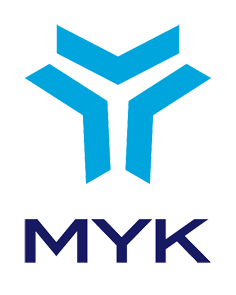 ULUSAL MESLEK STANDARDITIBBİ CİHAZ BAKIM ONARIM ELEMANISEVİYE 5 REFERANS KODU / … RESMİ GAZETE TARİH-SAYI/ … TERİMLER, SİMGELER VE KISALTMALARANTİBAKTERİYEL: Özellikle yüzeyde kusurlar oluşturan bakteriler olmak üzere, her tür bakterinin oluşmasını engelleyen maddeleri,BAKIM KİTLERİ:  Bakımda kullanılan kitleri,DEKONTAMİNE ETMEK: Dezenfeksiyon / sterilizasyon öncesinde, fiziksel ve /veya kimyasal yöntemlerle bir yüzey veya malzemeden organik madde ve patojenleri uzaklaştırarak, güvenli hale getirme işlemini,DEMO: Ürün tanıtımı, denemesi ya da kullanım fonksiyonlarının uygulamalı gösterilmesi amacıyla ürün üzerinde yapılan gösterimi,DEMONTAJ: Cihazın sökülmesi işlemlerini,DEZENFEKSİYON SAHASI: Dezenfeksiyon işlemi için ayrılan özel alanı,DOĞRULAMA TESTLERİ: Kurulumu yapılan cihazın üreticinin tavsiye ettiği doğru ayarda olduğunu ve çalıştığını kontrol etmek için yapılan testleri, validasyon testleriniDOZİMETRE: Radyasyonla çalışan kişilerin maruz kaldığı radyasyon miktarını belirlenmesi için kullanılan, radyasyona karşı ölçülebilir ve tekrar üretilebilir etkileşime sahip cihaz yada malzemeyi,DUMMY SARF: Tıbbi cihazın üretiminden sonra kullanıma sunulmasına kadar cihaza yerleştirilen ve hiçbir özelliği olmayan sarf malzemesini,GÜNCELLEME: Mevcut tıbbi cihazın kullanılan özelliklerinde iyileştirme yapılması işlemini,HATA KODLARI: Cihazdaki arızanın tipi ve giderilmesi noktasında ipuçları veren elektronik yazılımı,HEK’E AYIRMAK: Kullanım ömrünü/ ekonomik ömrünü tamamlayan cihazların tabii oldukları mevzuata uygun olarak hurdaya ayrılması işlemini,ISCO: Uluslararası Standart Meslek Sınıflandırması’nı,İSG: İş Sağlığı ve Güvenliği’ni,KAFESLEME: Bir tıbbi cihazın çalışması sırasında yaydığı radyoaktif ışınımlar, elektromanyetik alanlar, ses, titreşim gibi etkilerden çevrenin korunması veya cihazın doğru çalışması için dışarıdan gelecek bu gibi etkilerden korunması için cihazın bulunduğu alanın cihazın ihtiyaç duyduğu/özelliğine göre kurşun, bakır, alüminyum, sünger, beton gibi malzemeler ile yalıtımının sağlanması işlemlerini,KALİBRASYON SERTİFİKASI: Tıbbi cihazın Belirlenmiş koşullar altında ölçme veya ölçme sisteminin gösterdiği değerler veya maddi ölçüt ile gösterilen değerler ile ölçülen büyüklüğün bunlara karşılık geldiği bilinen değerleri arasındaki ilişkiyi belirleyen işlemler dizisinin yapıldığını gösteren sertifika, Kalibrasyon ürünün gerçeğe uygunluğunun bir ölçüsünü,KARANTİNAYA ALMA: Bulaşıcı mikroorganizmalara temas etmiş bir cihazın başka hastalarda kullanımının engellenmesini,KİŞİSEL KORUYUCU DONANIM (KKD): Bir veya birden fazla sağlık ve güvenlik tehlikesine karşı korunmak için kişilerce giyinmek veya taşınmak amacıyla tasarlanmış herhangi bir cihaz, alet ya da malzemeyi,KORUMA SOLÜSYONU: Cihazı üretim bandından çıktıktan sonra kullanıma alınıncaya kadar veya uzun süreli kullanımına ara verilmesi halinde sıvı geçen aksamların korunması için kullanılan solüsyonu,LAMİNAR (DÜZGÜN/ TABAKALI) HAVA AKIŞI: Odadaki havanın sabit hızla paralel akım çizgileri doğrultusunda havayı süpürerek yer değiştirme işlemini,MONTAJ: Cihazın kurulum işlemlerini, MUAYENE KABUL TUTANAĞI: Satışı gerçekleştirilen cihazın satın alan kurumu yetkilileri tarafından kontrol edilerek, teknik şartnameye uygunluğunu ve cihazı teslim aldıklarını belgeleyen tutanağı,ORİJİNAL YEDEK PARÇA: Tıbbi Cihazın üreticisi tarafından üretilmiş veya cihazın üreticisi tarafından kullanılmasına onay verilmiş yedek parçayı, PERİYODİK TEST: Tıbbi cihazların ayarlarının üreticinin tavsiye ettiği doğru ayarda olup olmadığı ve doğru çalışıp çalışmadığının kontrolü amacıyla belirli aralıklarla yapılması zorunlu olan testleri,PROFORMA FATURA:  Bir mal veya hizmetin hangi fiyat bedel ve şartlarla satılabileceğini gösteren teklifname niteliğindeki ticari mektubu,RİSK: Tehlikeli bir olayın meydana gelme olasılığı ile sonuçlarının bileşimini,SERVİS EL KİTABI: Manuel, cihazın kurulum, kullanım, bakım, arıza ve sökülmesi hakkında bilgilerin yer aldığı ve üreticisi tarafından hazırlanan kullanma talimatnamesini,STERİLİZASYON: Herhangi bir maddenin ya da cismin üzerinde bulunan tüm mikroorganizmaların, sporları da dahil olmak üzere tüm yapısal formlarının yok edilmesi işlemini,TEHLİKE: İşyerinde var olan ya da dışarıdan gelebilecek, çalışanı veya işyerini etkileyebilecek zarar veya hasar verme potansiyelini,TEMİZ ODA: Uluslar arası kabul edilen temizlik standartlarına (DIN 1946/4) göre toz, partikül, atık anestezik gaz ve kötü kokular gibi ölü parçacıklardan veya mikrop, mikroorganizma gibi canlı parçacıklardan koruyacak şekilde sıcaklık, nem, basınç, gürültü seviyesi ve hava hareketi belli ölçüler içinde olan hijyenik ortamı,TIBBİ ATIK: Sağlık merkezlerinden kaynaklanan patolojik ve patolojik olmayan, efekte, kimyasal ve farmasotik  atıklar ile kesici-delici malzemeler ve sıkıştırılmış kapları,TİLT İNDİKATÖRÜ: Taşınma sırasında dik kalması gereken tıbbi cihazlarda bulunan ve taşımanın kurallarına uygun şekilde herhangi bir eğime, ters dönmeye maruz kalıp kalmadığını gösteren cihazı, UPGRADE: Mevcut bir tıbbi cihaza yeni bir donanım ve/veya yazılım eklenerek yeni bir özellik kazandırılmasını,VERİ: İşlenmiş bilgiyiifade eder.İÇİNDEKİLER1.	GİRİŞ	62.	MESLEK TANITIMI	72.1.	Meslek Tanımı	72.2.	Mesleğin Uluslararası Sınıflandırma Sistemlerindeki Yeri	72.3.	Sağlık, Güvenlik ve Çevre ile ilgili Düzenlemeler	72.4.	Meslek ile İlgili Diğer Mevzuat	72.5.	Çalışma Ortamı ve Koşulları	72.6.	Mesleğe İlişkin Diğer Gereklilikler	83.	MESLEK PROFİLİ	93.1.	Görevler, İşlemler ve Başarım Ölçütleri	93.2.	Kullanılan Araç, Gereç ve Ekipman	363.3.	Bilgi ve Beceriler	383.4.	Tutum ve Davranışlar	394.ÖLÇME, DEĞERLENDİRME VE BELGELENDİRME	41GİRİŞTıbbi Cihaz Bakım Onarım Elemanı. (Seviye 5) ulusal meslek standardı 5544 sayılı Mesleki Yeterlilik Kurumu (MYK) Kanunu ile anılan Kanun uyarınca çıkartılan “Ulusal Meslek Standartlarının Hazırlanması Hakkında Yönetmelik” ve  “Mesleki Yeterlilik Kurumu Sektör Komitelerinin Kuruluş, Görev, Çalışma Usul ve Esasları Hakkında Yönetmelik” hükümlerine göre MYK’nın görevlendirdiği Türkiye Sağlık Endüstrisi İşverenleri Sendikası tarafından hazırlanmıştır. Tıbbi Cihaz Bakım Onarım Elemanı. (Seviye 5) ulusal meslek standardı, sektördeki ilgili kurum ve kuruluşların görüşleri alınarak değerlendirilmiş, MYK Sağlık. Sektör Komitesi tarafından incelendikten sonra MYK Yönetim Kurulunca onaylanmıştır. MESLEK TANITIMIMeslek TanımıTıbbi Cihaz Bakım Onarım Elemanı (Seviye 5), iş sağlığı ve güvenliği ile çevreye ilişkin önlemleri alarak cihazın/ sistemin kurulumu, sökümü, bakım ve onarımı, donanım ve yazılım güncellemesine ilişkin görevleri, arıza giderme, test, ayar, doğrulama ve kalibrasyona ilişkin işleri iş sağlığı güvenliği, kalite kontrol, çevre koruma standartları ve iş talimatlarına uygun olarak, kendi başına ve belirli bir süre içinde yapma bilgi ve becerisine sahip nitelikli kişidir.Mesleğin Uluslararası Sınıflandırma Sistemlerindeki YeriISCO 08: Kısmen -  3113,3114, 3115, 3211, 3513Sağlık, Güvenlik ve Çevre ile ilgili Düzenlemeler2872 Sayılı Çevre Kanunu4857 Sayılı İş Kanunu 5510 Sayılı Sosyal Sigortalar ve Genel Sağlık Sigortası KanunuAtık Pil ve Akümülatörlerin Kontrolü YönetmeliğiRadyasyon Güvenliği YönetmeliğiRadyoaktif Madde Kullanımından Oluşan Atıklara İlişkin YönetmelikRadyoaktif Maddenin Güvenli Taşınması YönetmeliğiTıbbi Atıkların Kontrolü YönetmeliğiMeslek ile İlgili Diğer Mevzuat“CE” Uygunluk İşaretinin Ürüne İliştirilmesine ve Kullanılmasına Dair Yönetmelikİn-Vitro (Vücut Dışında Kullanılan) Tıbbi Tanı Cihazları YönetmeliğiKarayolları Taşıma yönetmeliğiTıbbi Cihaz YönetmeliğiTıpta Tedavi Amacıyla Kullanılan İyonlaştırıcı Radyasyon Kaynaklarını İçeren Tesislere Lisans Verme YönetmeliğiÜrünlerin Piyasa Gözetimi ve Denetimine Dair YönetmelikVücuda Yerleştirilebilir Aktif Tıbbi Cihazlar YönetmeliğiÇalışma Ortamı ve KoşullarıTıbbi Cihaz Bakım ve Onarımı faaliyetleri sağlık hizmet sunucuları ile  küçük, orta ve büyük tıbbi cihaz üreticisi, dağıtıcısı ya da bayisi işletmelerde teknik servis ve bakım onarım birimlerinde yürütülür. Üretici, dağıtımcı ya da bayi teknik servislerinde uzun süreli seyahatler ve esnek çalışma saatleri söz konusudur. Tıbbi cihazlar hastane ve ameliyathane ortamında bakım ve onarıma girebilirler, çalışanların kan tutmama, kokuya dayanıklılık gibi özellikleri taşıması gerekmektedir. Çalışma ortamı ileri derecede hijyenik olabilir. Sağlık alanında ve sağlık personeli ile birlikte çalışıldığı için zaman baskısı ve stres altında çalışabilmeyi gerektirir. Çalışma ortamında bulaşıcı hastalık ya da enfeksiyon riski, radyolojik riskler, kimyasal maddeler ve anestezik ajanlar bulunabileceğinden uygun iş sağlığı ve güvenliği önlemlerini almak özellikle önemlidir. Mesleğin icrası esnasında iş sağlığı ve güvenliği önlemlerini gerektiren kaza ve yaralanma riskleri bulunmaktadır. Tıbbi Cihaz Bakım Onarım Elemanı (Seviye 5), çalışma alanında faaliyetlerini yürütürken uygun kişisel koruyucu donanımları kullanır.Mesleğe İlişkin Diğer Gereklilikler Mesleğe ilişkin diğer gereklilikler bulunmamaktadır.MESLEK PROFİLİGörevler, İşlemler ve Başarım ÖlçütleriKullanılan Araç, Gereç ve EkipmanBilgi ve BecerilerAcil durum bilgisiAnalitik düşünme yeteneğiAraç, gereç ve ekipman bilgisiArşivleme ve kayıt tutma bilgisiBilgisayar kullanma bilgi ve becerisiÇamaşırhane ve kuru temizleme ile ilgili malzeme bilgisiÇamaşırhane ve kuru temizleme makine ve aletlerini kullanma bilgi ve becerisiÇamaşırhane ve kuru temizleme süreci ile ilgili alan bilgi ve becerisi Çevre koruma standartları bilgisiDepolama teknikleri bilgisiEkip içinde çalışma yeteneğiEl aletlerini kullanma bilgi ve becerisiEl-göz koordinasyon yeteneğiFizik bilgisiHijyen bilgisiİkna becerisiİlk yardım bilgisiİş organizasyonu bilgi ve becerisi İş sağlığı ve güvenliği bilgisiİşyeri çalışma prosedürleri bilgisiKalite kontrol prensipleri bilgisiKimya/ Biyokimya bilgisiKüçük kas kullanma/ince motor becerisiMekanik ve montaj bilgisiMesleğe ilişkin yasal düzenlemeler bilgisiMesleki terim bilgisiMesleki ve tıbbi terminolojiMesleki yabancı dil bilgisiÖğrenme ve öğrendiğini aktarabilme yeteneğiÖlçme ve ölçü aletleri bilgisiPazar-piyasa, ürün-marka ve malzeme bilgisiRadyasyon güvenliği bilgisiSıhhi tesisat bilgisiStandart ölçüler bilgisiTaşıt aracı kullanma (SRC) ve güvenli sürüş becerileriTekstil ürünleri özellikleri bilgisiTemel çalışma mevzuatı bilgisiTemel elektrik/elektronik bilgisiTemel matematik bilgisiTemel muhasebe bilgisiTemel Pnömatik-Hidrolik bilgisiTemel veri toplama ve analiz bilgisi Tüketici hakları bilgisiYangına müdahale teknikleri ve yangın söndürücüleri kullanma bilgisiYazılı ve sözlü iletişim yeteneğiZamanı iyi kullanma becerisiTutum ve DavranışlarAcil ve stresli durumlarda soğukkanlı ve sakin olmakAmirlerine doğru ve zamanında bilgi aktarmakÇalışma donanımı ve makinelerinin durumunu dikkatle denetlemekÇalışma zamanını iş emrine uygun şekilde etkili ve verimli kullanmakÇevre,  kalite ve İSG mevzuatında yer alan düzenlemeleri benimsemekEkip içinde uyumlu çalışmakGerekli ve acil durumlarda donanımın çalışmasını durdurmakİşletme kaynaklarının kullanımı ve geri kazanım konusunda duyarlı olmakİşyeri hiyerarşi ilişkisine saygı göstermekİşyerine ait araç ve gereçlerin kullanımına özen göstermekKendisinin ve diğer kişilerin güvenliğini gözetmekRisk faktörleri konusunda duyarlı olmakSorumluluklarını bilmek ve zamanında yerine getirmekTehlike faktörleri konusunda duyarlı olmakTehlikeli durumlarda ilgilileri bilgilendirmekTehlikeli durumları dikkatle algılayıp değerlendirmekTemizlik, düzen ve işyeri tertibine özen göstermek Yenilikçi olmak ve mesleki gelişmelere açık olmak4.ÖLÇME, DEĞERLENDİRME VE BELGELENDİRMETıbbi Cihaz Bakım Onarım Elemanı (Seviye 5) meslek standardını esas alan ulusal yeterliliklere göre belgelendirme amacıyla yapılacak ölçme ve değerlendirme, gerekli çalışma şartların sağlandığı ölçme ve değerlendirme merkezlerinde yazılı ve/veya sözlü teorik ve uygulamalı olarak gerçekleştirilecektir Ölçme ve değerlendirme yöntemi ile uygulama esasları bu meslek standardına göre hazırlanacak ulusal yeterliliklerde detaylandırılır. Ölçme ve değerlendirme ile belgelendirmeye ilişkin işlemler Mesleki Yeterlilik, Sınav ve Belgelendirme Yönetmeliği çerçevesinde yürütülür.Not: Bu kısım Resmi Gazete’de yayımlanmayacaktır. Sadece MYK web sitesinde yer alacaktır.Ek: Meslek Standardı Hazırlama Sürecinde Görev Alanlar 1. Meslek Standardı Hazırlayan Kuruluşun Meslek Standardı EkibiAv.  Refika ESER			(Genel Sekreter)Ayhan KOÇAK			(Danışman)İlke EREN KARACA		(Araştırma Uzmanı)Yeliz GÜMÜŞBURUN		(Redaksiyon)2. Teknik Çalışma Grubu ÜyeleriFahri AKMAN			( Argemet Medikal Elektronik Tasarım Ltd.Şti.)Mehmet ACAR			(Ayber İnş. Med. Sağlık Hizmetleri Ltd. Şti)Arif KOÇOĞLU			(Başkent Üniversitesi Teknik Bilimler MYO – Öğr. Gör.)Muhittin AKSOY			(Betamed Tibbi Malzeme Ltd.Şti.)Seçkin İŞEL				(BİO-DPC Teşhis Sistemleri San. ve Tic. A. Ş.)Hilmi TOK				(Bome Sanayi Ürünleri Dış Tic. Ltd. Şti.)Hamza DOĞANÇAY			(Draeger Medikal Ticaret ve Servis Ltd. Şti.)İbrahim İCAT				(Ertunç Özcan İthalat-Mümessillik)Hamdi YILDIRIM		  	(Ertunç Özcan İthalat-Mümessillik)Şükrü ELVEREN			(Eryiğit Tıbbi Cihazlar A.Ş.)Osman Süha TURAN			(Esmed Tıbbi Ürünler Ltd.Şti)	Nail MIZRAK			(Esmed Tıbbi Ürünler Ltd.Şti)Emin YEDERÇİOĞLU		(GE Klinik Sistemler Tic.A.Ş.)Erkan KUZU				(GE Klinik Sistemler Tic.A.Ş.)Hakan ÇELİKTEN			(İncekaralar Tıbbi Cihazlar Ticaret A.Ş.)Ercüment Ekrem ÖZCAN		(Kalite Merkezi Müh.Dan.Eğitim İç ve Dış Tic. Ltd. Şti.)Ali Erhan BACAK			(Med-kim Kimya San.Tic. Ltd. Şti.)Hamza GÜLAŞIK			(Meditek Medikal Elektronik Sis. Tic. ve San. Ltd. Şti.)Özgür TEMELCİ			(Meditek Medikal Elektronik Sis. Tic. ve San. Ltd. Şti.)Hakan ÖZVANLIGİL		(Mesi Medikal Sistemler A.Ş.)Mehtap NAİLLİOĞLU KAYMAK	(Milli Eğitim Bakanlığı Erkek Teknik Öğretim Gen. Müd.)Ömer PAKYÜREK			(Milli Eğitim Bakanlığı Erkek Teknik Öğretim Gen. Müd.)Davut TÜMER			(Nüve A.Ş.)Mustafa KARAKUŞ			(Nüve A.Ş.)Asım Özgür ÖZKAYA		(PETAŞ A.Ş.)Ozan KÖMÜRCÜ			(Sade Medikal San. Tic. Ltd. Şti)Ali Hakan BUDAK 			(Siemens Sanayi ve Ticaret A.Ş.)Zekeriya ÖZER			(Teknomar Mak. İm. İth. Ltd. Şti.)Murat MEMİŞ			(Temsa Sağlık Araç ve Gereçleri San. Ve Tic.)İlker COŞKUN			(Tepa Tıbbi Ve Elektronik Ürünler San.Ve Tic.A.Ş.)Ali ULUBAY				(Trans Medikal Aletler San. Ve Tic. A.Ş.)Ahmet KABLAN			(Trans Medikal Aletler San. Ve Tic. A.Ş.)Ali Hikmet FIRAT			(TÜMDEF )Görüş İstenen Kişi, Kurum ve KuruluşlarAbidinpaşa Anadolu Teknik Lisesi Biyomedikal Cihaz Teknolojileri AlanıAdana Numune Egitim ve Araştırma Hastanesi 	Adana Sanayi Odası	Adana Ticaret Odası	Afyon Kocatepe Üniversitesi Atatürk Sağlık Hizmetleri Meslek Yüksekokulu Biyomedikal Cihaz TeknolojisiAkdeniz Medikalciler Derneği	Akdeniz Üniversitesi Teknik Bilimler Meslek Yüksekokulu Biyomedikal Cihaz TeknolojisiAkkapı Anadolu Teknik Lisesi Biyomedikal Cihaz Teknolojileri AlanıAnkara Atatürk Eğitim ve Araştırma Hastanesi	Ankara Dışkapı Yıldırım Beyazıt Eğitim ve Araştırma Hastanesi	Ankara Eğitim ve Araştırma Hastanesi	Ankara Etlik İhtisas Hastanesi 	Ankara Keçiören Anadolu Teknik Lisesi Biyomedikal Cihaz Teknolojileri AlanıAnkara Keçiören Eğitim ve Araştırma Hastanesi	Ankara Numune Egitim ve Araştırma Hastanesi 		Ankara Sanayi Odası (ASO)	Ankara Ticaret Odası (ATO)Antalya Ticaret ve Sanayi Odası	Argemet Medikal Elektronik Tas. Dan. Bilg. İm. ve Tic. Ltd. Şti. 	Arif Molu Anadolu Teknik Lisesi Biyomedikal Cihaz Teknolojileri AlanıBakırköy Dr. Sadi Konuk Eğitim ve Araştırma Hastanesi	Balgat Anadolu Teknik Lisesi Biyomedikal Cihaz Teknolojileri AlanıBalıkesir Sanayi Odası	Balıkesir Ticaret Odası	Başkent Üniversitesi Mühendislik Fakültesi Biyomedikal Mühendisliği BölümüBaşkent Üniversitesi Sağlık Bilimleri Fakültesi DekanlığıBaşkent Üniversitesi- Teknik Bilimler Meslek YüksekokuluBaşkent Üniversitesi Teknik Bilimler Meslek Yüksekokulu Biyomedikal Cihaz TeknolojisiBezm-i Alem Valide Sultan Vakıf Gureba Eğitim ve Araştırma HastanesiBilim ,Sanayi ve Teknoloji Bakanlığı Bilim ve Teknoloji Genel müdürlüğüBilim ,Sanayi ve Teknoloji Bakanlığı Sanayi Genel MüdürlüğüBilim ,Sanayi ve Teknoloji Bakanlığı Strateji Geliştirme Başkanlığı	Biyomedikal ve Klinik Mühendisliği Derneği	Boğaziçi Üniversitesi Biomedikal Mühendisliği EnstitüsüBursa Ticaret ve Sanayi Odası	Carestream Health Tibbi Cihazlar Ticaret Ltd. Şti.Çalışma ve Sosyal Güvenlik Bakanlığı Strateji Geliştirme BaşkanlığıÇalışma ve Sosyal Güvenlik Bakanlığı Çalışma ve Sosyal Güvenlik Eğitim ve Araştırma MerkeziÇalışma ve Sosyal Güvenlik Bakanlığı İş Sağlığı ve Güvenliği Genel MüdürlüğüÇorlu Ticaret ve Sanayi Odası	Çorum Ticaret ve Sanayi Odası	Çukurova Medikalciler Derneği (ÇUMED)	Denizli Sanayi Odası	Denizli Ticaret Odası	 Devrimci İşçi Sendikaları Konfederasyonu (DİSK)Doğu Anadolu Medikalciler Derneği (DOMED)	Doğu Karadeniz Medikalciler Derneği (DOKAMED)	Dokuz Eylül Üniversitesi İzmir Meslek Yüksekokulu Biyomedikal Cihaz TeknolojisiDr. Abdurrahman Yurtaslan Ankara Onkoloji Eğitim ve Araştırma HastanesiDr. Lütfi Kırdar Kartal Eğitim ve Araştırma Hastanesi	Dr. Sami Ulus Çocuk Sağlığı ve Hastalıkları Eğitim ve Araştırma HastanesiDr. Siyami Ersek Göğüs Kalp ve Damar Cerrahisi Hastanesi	Dr. Zekai Tahir Burak Kadın Sağlığı Eğitim ve Araştırma HastanesiEdirne Anadolu Teknik Lisesi Biyomedikal Cihaz Teknolojileri Alanı	 Ege Bölgesi Sanayi Odası (EBSO)Ege Sağlık Malzemeleri Sanayici ve İşadamları Derneği (EGESİAD)	Ege Tıbbi Malzemeciler Derneği	Ege Üniversitesi Ege Meslek Yüksekokulu Biyomedikal Cihaz TeknolojisiEge Üniversitesi Mühendislik Fakültesi Biyomühendislik bölüm BaşkanlığıElazığ Ticaret ve Sanayi Odası	Elmed Elektronik ve Medikal Sanayi Ve Ticaret A.ş.	Erciyes Üniversitesi Halil Bayraktar Sağlık Hizmetleri Meslek Yüksekokulu Biyomedikal Cihaz TeknolojisiErciyes Üniversitesi Mühendislik Fakültesi-Biyomühendislik Bölüm BaşkanlığıErtunç Özcan İthalat Mümessillik	Eryiğit Endüstriyel Mak. Tıbbi Cihazlar İmalat İthalat İhracat İnş.Tic.Aş.	Erzurum Ticaret ve Sanayi Odası	Eskişehir Sanayi Odası	Eskişehir Ticaret Odası	Fatih Sultan Mehmet Eğitim ve Araştırma Hastanesi	Fatih Üniversitesi Biomedikal Mühendislik EnstitüsüFırat Üniversitesi Mühendislik Fakültesi Biyomühendislik Bölüm BaşkanlığıFırat Üniversitesi Sağlık Hizmetleri Meslek YüksekokuluFırat Üniversitesi Teknik Bilimler Meslek Yüksek Okulu Biyomedikal Cihaz TeknolojisiGaziantep Sanayi Odası	Gaziantep Ticaret Odası	Gaziantep Üniversitesi Gaziantep Meslek Yüksekokulu Biyomedikal Cihaz TeknolojisiGaziosman Paşa Üniversitesi Turhal Meslek Yüksekokulu Biyomedikal Cihaz TeknolojisiGordion Diagnostik Tıb. Malz. Bilg. Turz. İç ve Dış Tic. Ltd. Şti.	Gülhane Askeri Tıp Akademisi Komutanlığı Hak-İş KonfederasyonuHaseki Eğitim ve Araştırma Hastanesi	Haydarpaşa Numune Eğitim ve Araştırma Hastanesi	Işık Üniversitesi Mühendislik Fakültesi Biyomedikal Mühendisliği Bölümüİç Anadolu Medikalciler Derneği (İMDER)	İncekaralar Tıbbi Cihazlar Ticaret A.Ş.	İstanbul Sanayi Odası 	İstanbul Teknik Üniversitesi Kimya Metalürji Fak. Biyomühendislik (UOLP-Montano State) İstanbul Ticaret Odası (İTO)İstanbul Üniversitesi Teknik Bilimler Meslek Yüksekokulu Biyomedikal Cihaz Teknolojisiİzmir Atatürk Eğitim ve Araştırma Hastanesi 	İzmir Ticaret Odası	Karabük Üniversitesi Mühendislik Fakültesi-Biyomedikal Mühendisliği BölümüKaradeniz Teknik Üniversitesi Trabzon Meslek Yüksekokulu Biyomedikal Cihaz TeknolojisiKayseri Sanayi Odası	Kayseri Ticaret Odası	Kazım Karabekir Anadolu Teknik Lisesi Teknik Lise ve Endüstri Meslek Lisesi Biyomedikal Cihaz Teknolojileri AlanıKocaeli Sanayi Odası	Kocaeli Üniversitesi Köseköy Meslek Yüksekokulu Biyomedikal Cihaz TeknolojisiKonya Sanayi Odası	Konya Ticaret Odası	Kozlu Anadolu Teknik Lisesi Biyomedikal Cihaz Teknolojileri AlanıKurt&Kurt	 Küçük ve Orta Ölçekli Sanayi Geliştirme ve Destekleme İdaresi Başkanlığı (KOSGEB)M. Kemal Coşkunöz Anadolu Teknik Lisesi Biyomedikal Cihaz Teknolojileri AlanıMarmara Sağlık Sektörü İşadamları Derneği (MASSİAD)	Marmara Üniversitesi Teknik Bilimler Meslek Yüksekokulu Biyomedikal Cihaz TeknolojisiMeditel Medikal Teknik Elektronik Ltd. Şti.	MED-KİM Kimya San.Tic.Ltd.Şti.	Meram Anadolu Teknik Lisesi Biyomedikal Cihaz Teknolojileri AlanıMesi Medikal Sistemler Ticaret ve Sanayi A.Ş.	Milli Eğitim Bakanlığı Hayat Boyu Öğrenme Genel MüdürlüğüMilli Eğitim Bakanlığı Mesleki ve Teknik Eğitim Genel MüdürlüğüNamık Kemal üniversitesi Mühendislik Fakültesi Biyomedikal Mühendisliği BölümüNüve A. Ş.	Okmeydanı Eğitim ve Araştırma Hastanesi	Ortopedik, Omurga, Travma ve Tanıya Dayalı Tıbbi Malzeme İmalatçıları ve İthalatçıları Derneği (ORDER)	Petaş Profesyonel Elektronik Sanayi ve Ticaret A.Ş.	Prof. Dr. N. Reşat Belger Beyoğlu Göz Eğitim ve Araştırma Hastanesi Reproset	Roche Diagnostik Sistemleri Ticaret A.Ş.	Sağlık Bakanlığı Sağlığın Geliştirilmesi Genel MüdürlüğüSağlık Bakanlığı Sağlık Araştırmaları Genel MüdürlüğüSağlık Bakanlığı Sağlık Bilgi Sistemleri Genel MüdürlüğüSağlık Bakanlığı Temel Sağlık Hizmetleri Genel MüdürlüğüSağlık Bakanlığı Sağlık Yatırımları Genel MüdürlüğüSağlık Bakanlığı Strateji Geliştirme BaşkanlığıSağlık Bakanlığı Türkiye İlaç ve Tıbbi Cihaz KurumuSağlık Bakanlığı Türkiye Kamu Hastaneleri KurumuSağlık Bakanlığı Yönetim Hizmetleri Genel MüdürlüğüSağlık Gereçleri Üreticileri ve Temsilcileri Derneği (SADER)	Seyit Şanlı Anadolu Teknik Lisesi Biyomedikal Cihaz Teknolojileri AlanıSiemens A.Ş.	Simeks Tıbbi Sistemler San. ve Tic. A.Ş.	Süleyman Demirel Ünivesitesi Isparta Meslek Yüksekokulu Biyomedikal Cihaz TeknolojisiSüreyyapaşa Göğüs ve Kalp Damar Hastalıkları Eğitim HastanesiŞişli Etfal Eğitim ve Araştırma Hastanesi	Taksim Eğitim ve Araştırma Hastanesi	Teknomar Makina İmalat İthalat İhracat Sanayi ve Ticaret Ltd. Şti.	Tepa Tıbbi ve Elektronik Ürünler Sanayi ve Ticaret A.Ş.	Tıbbi Görüntüleme Teşhis ve Tedavi Teknolojileri Derneği	Tıbbi Malzeme ve Cihaz Üreticileri Derneği (TÜDER)	TMMOB Elektrik Mühendisleri Odası	TMMOB Fizik Mühendisleri Odası	TMMOB Makine Mühendisleri Odası	TOBB Ekonomi ve Teknoloji Üniversitesi Mühendislik Fakültesi Biyomedikal Mühendisliği BölümüToshiba Medikal Sistemler Türkiye	Trans Medikal A.Ş.	TÜBİTAK Marmara Araştırma Merkezi	 Tüm Tıbbi Cihaz Üretici ve Tedarikçi Dernekleri Federasyonu (TÜMDEF)	Türk Akreditasyon Kurumu	Türk Philips Healthcare (Medikal Sistemler) 	Türk Silahlı Kuvvetleri İkmal Bakım Merkezi Komutanlığı	Türk Standartları Enstitüsü	Türkiye Atom Enerjisi Kurumu	Türkiye Esnaf ve Sanatkârları Konfederasyonu (TESK)Türkiye İhracatçılar Meclisi (TİM)Türkiye İstatistik Kurumu (TÜİK)Türkiye İş Kurumu (İŞKUR)Türkiye İşçi Sendikaları Konfederasyonu (TURK-İŞ)Türkiye İşveren Sendikaları Konfederasyonu (TİSK)Türkiye Odalar ve Borsalar Birliği (TOBB)Türkiye Yüksek İhtisas Eğitim ve Araştırma Hastanesi	Ümraniye Eğitim ve Araştırma Hastanesi	Üzümcü Tıbbi Cihaz Ve Medikal Gaz Sistemleri Sanayi A.Ş.	Varinak Onkoloji Sistemleri Satış ve Servis A.Ş.	Yakacık Anadolu Teknik Lisesi Biyomedikal Cihaz Teknolojileri AlanıYedikule Göğüs Hastalıkları ve Göğüs Cerrahisi Eğitim ve Araştırma HastanesiYeditepe Üniversitesi Mühendislik Fakültesi-Biyomedikal Mühendisliği BölümüYeni Yüzyıl Üniversitesi Mühendislik Fakültesi-Biyomedikal Mühendisliği BölümüYıldız Teknik Üniveristesi Kimya Metalürji Fak Biyomedikal Cihaz TeknolojisiYükseköğretim Kurulu Başkanlığı (YÖK)Zeynep Kamil Kadın ve Çocuk Hastalıkları Eğitim ve Araştırma HastanesiMYK Sektör Komitesi Üyeleri ve UzmanlarıDr. Emine KAPLAN,		 Üye (Çalışma ve Sosyal Güvenlik Bakanlığı) Muammer DEMİR,		 Üye (Milli Eğitim Bakanlığı) Fikriye ADSIZ,	             Üye (Sağlık Bakanlığı) Samiye HAZAN,		 Üye (Aile ve Sosyal Politikalar Bakanlığı)Prof. Dr. Hasan ÖZKAN,	 Üye (Yükseköğretim Kurulu) Dr. Ali Engin GÜRKAN,       Üye (Türkiye Odalar ve Borsalar Birliği) Bektaş YILDIRIM,		 Üye (Türkiye Esnaf ve Sanatkârları Konfederasyonu) Hami TÜRKELİ,		 Üye (Türkiye İşveren Sendikaları Konfederasyonu) Halit KAYALI,                       Üye (Türkiye İşçi Sendikaları Konfederasyonu)Melike ÖZMEN,                     Üye (Hak İşçi Sendikaları Konfederasyonu)Kenan KALAYCI,		 Üye (Mesleki Yeterlilik Kurumu)Firuzan SİLAHŞÖR,              Daire Başkanı (Mesleki Yeterlilik Kurumu)Fatma ÖZMEN,                      Sektör Komitesi Temsilcisi (Aile ve Sosyal Politikalar Bakanlığı)MYK Yönetim KuruluBayram AKBAŞ,			Başkan (Çalışma ve Sosyal Güvenlik Bakanlığı Temsilcisi)Prof. Dr. Oğuz BORAT,	 	Başkan Vekili (Milli Eğitim Bakanlığı Temsilcisi) Doç. Dr. Ömer AÇIKGÖZ, 		Üye (Yükseköğretim Kurulu Başkanlığı Temsilcisi)  Prof. Dr. Yücel ALTUNBAŞAK, 	Üye (Meslek Kuruluşları Temsilcisi) Dr. Osman YILDIZ,                    	Üye (İşçi Sendikaları Konfederasyonları Temsilcisi)Celal KOLOĞLU,             		Üye (İşveren Sendikaları Konfederasyonu Temsilcisi)Meslek: TIBBİ CİHAZ BAKIM ONARIM ELEMANI Seviye:5Referans Kodu:…………………………………….Standardı Hazırlayan Kuruluş(lar):Türkiye Sağlık Endüstrisi İşverenleri Sendikası (SEİS)Standardı Doğrulayan Sektör Komitesi:MYK  Sağlık ve Sosyal Hizmetler Sektör KomitesiMYK Yönetim Kurulu Onay Tarih/ Sayı:………… Tarih ve ………. Sayılı KararResmi Gazete Tarih/Sayı: … Revizyon No:00GörevlerGörevlerİşlemlerİşlemlerBaşarım ÖlçütleriBaşarım ÖlçütleriKodAdıKodAdıKodAçıklamaAOrganizasyon ve İş Hazırlığı Yapmak(Devamı var)A.1İş planını yapmakA.1.1Bağlı olduğu amirden yazılı olarak iş emrini alırAOrganizasyon ve İş Hazırlığı Yapmak(Devamı var)A.1İş planını yapmakA.1.2Kurumda ilgili kişiyle iletişim kurarak bakım, arıza, kurulum, söküm, güncelleme, doğrulama gibi servis talebini ve etiket bilgisini alır.  AOrganizasyon ve İş Hazırlığı Yapmak(Devamı var)A.1İş planını yapmakA.1.3Yapılacak iş için ilgili kurumu bilgilendirerek randevu alır.AOrganizasyon ve İş Hazırlığı Yapmak(Devamı var)A.1İş planını yapmakA.1.4 Alınan iş emirleri ve randevulara göre günlük, haftalık, şehir içi, şehir dışı. vb olarak iş planını hazırlarAOrganizasyon ve İş Hazırlığı Yapmak(Devamı var)A.1İş planını yapmakA.1.5Gideceği yere/güzergaha yakın hizmet verdiği diğer kurumları ziyareti planına dahil eder.AOrganizasyon ve İş Hazırlığı Yapmak(Devamı var)A.1İş planını yapmakA.1.6İş planını bağlı olduğu amire yazılı olarak sunarak onay alır.AOrganizasyon ve İş Hazırlığı Yapmak(Devamı var)A.1İş planını yapmakA.1.7İş emri formu üzerinde yapılan işlemleri kaydedip imzalarAOrganizasyon ve İş Hazırlığı Yapmak(Devamı var)A.1İş planını yapmakA.1.8 İşlemi tamamlanan iş emrini ilgililere onaylatarak iş emrini kapatırAOrganizasyon ve İş Hazırlığı Yapmak(Devamı var)A.2Sistem/Cihaz hakkında kurum, kullanıcı ya da şirketten bilgi almakA.2.1Sistemin /Cihazın kullanıcısından cihazın çalışırlık durumuna , arızasına,  hata anındaki kullanım durumuna  ve etiket bilgisine ilişkin  yazılı/sözlü/online bilgi alır AOrganizasyon ve İş Hazırlığı Yapmak(Devamı var)A.2Sistem/Cihaz hakkında kurum, kullanıcı ya da şirketten bilgi almakA.2.2Sistemin / Cihazın   sicil bilgilerindeki  problem, sık tekrar eden hatalar, güncel hata ve önceki işlemler  hakkında kullanıcı görüşünü alır.GörevlerGörevlerİşlemlerİşlemlerBaşarım ÖlçütleriBaşarım ÖlçütleriKodAdıKodAdıKodAçıklamaAOrganizasyon ve İş Hazırlığı Yapmak(Devamı var)A.2A.2.3Arızalı sistemin/cihazın garanti durumu, bakım anlaşması gibi sözleşmelerine dair bilgi alırAOrganizasyon ve İş Hazırlığı Yapmak(Devamı var)A.3Kullanılacak ekipmanları temin etmekA.3.1İş planına ve kurumdan aldığı taleplere göre uygun alet-edevat, ekipman  teknik servis veya destek biriminden temin ederAOrganizasyon ve İş Hazırlığı Yapmak(Devamı var)A.3Kullanılacak ekipmanları temin etmekA.3.2Çalışma ekipmanlarını kendilerine uygun takım çantası, taşıma aparatı vb’ne yerleştirir.AOrganizasyon ve İş Hazırlığı Yapmak(Devamı var)A.3Kullanılacak ekipmanları temin etmekA.3.3Alınan iş emirleri ve kurumla yapılan görüşmeler doğrultusunda işle ilgili yedek parça/özel malzemeler için  talep formunu doldurarak  talepte bulunurAOrganizasyon ve İş Hazırlığı Yapmak(Devamı var)A.3Kullanılacak ekipmanları temin etmekA.3.4Sistemin, cihazın ya da parçanın,   niteliklerine  uygun olarak  sevkiyatın yapılmasını sağlar.AOrganizasyon ve İş Hazırlığı Yapmak(Devamı var)A.3Kullanılacak ekipmanları temin etmekA.3.5Sistemin cihazın  teknik  dokümanları temin ederAOrganizasyon ve İş Hazırlığı Yapmak(Devamı var)A.4Ulaşım, konaklama vb. organizasyonların yapılmasını sağlamakA.4.1İş planına uygun olarak ulaşım şeklini ve konaklama durumunu belirler.AOrganizasyon ve İş Hazırlığı Yapmak(Devamı var)A.4Ulaşım, konaklama vb. organizasyonların yapılmasını sağlamakA.4.2Belirlediği ulaşım biçimine ve konaklama durumuna göre organizasyon görevlisinden  talepte bulunurAOrganizasyon ve İş Hazırlığı Yapmak(Devamı var)A.4Ulaşım, konaklama vb. organizasyonların yapılmasını sağlamakA.4.3Sağlanan ulaşım ve konaklama işlemlerinin teyidini alır.AOrganizasyon ve İş Hazırlığı Yapmak(Devamı var)A.4Ulaşım, konaklama vb. organizasyonların yapılmasını sağlamakA.4.4Şehir içi/dışı görevlerde iş planına uygun şekilde muhasebeden avans/ harcırah vb. talebinde bulunurGörevlerGörevlerİşlemlerİşlemlerBaşarım ÖlçütleriBaşarım ÖlçütleriKodAdıKodAdıKodAçıklamaAOrganizasyon ve İş Hazırlığı YapmakA.5Yapılan işlemlere ilişkin kayıt tutmakA.5.1Yapılan işlemler için tüm taraflarda kalacak  kalite güvence  ve takip formlarını formatına uygun şekilde doldurarak onaylar ve onaylatır.AOrganizasyon ve İş Hazırlığı YapmakA.5Yapılan işlemlere ilişkin kayıt tutmakA.5.2Formların onaylı nüshalarını kurum/firma yetkililerine verir.AOrganizasyon ve İş Hazırlığı YapmakA.5Yapılan işlemlere ilişkin kayıt tutmakA.5.3Onaylanmış formları cihazın özelliğine ve kalite yönetim sistemine göre arşivlerAOrganizasyon ve İş Hazırlığı YapmakA.5Yapılan işlemlere ilişkin kayıt tutmakA.5.4Kullandığı malzemeleri raporlayarak  stoktan düşülmesini sağlarAOrganizasyon ve İş Hazırlığı YapmakA.5Yapılan işlemlere ilişkin kayıt tutmakA.5.5Kullanmadığı malzemeleri firmanın prosedürüne uygun olarak  kaydederek teslim ederAOrganizasyon ve İş Hazırlığı YapmakA.6Satış birimine destek olmakA.6.1Hizmet verdiği kurum, kuruluşlardaki hizmet, satın alma, güncelleme, destek talepleri ilgili birime/üretici firmaya iletir.AOrganizasyon ve İş Hazırlığı YapmakA.6Satış birimine destek olmakA.6.2Müşteri memnuniyeti ve şikayetlerini  sorumlu birime bildirirAOrganizasyon ve İş Hazırlığı YapmakA.6Satış birimine destek olmakA.6.3Kullanıcının aldığı hizmete  ilişkin memnuniyet anketinin doldurulmasını sağlar. AOrganizasyon ve İş Hazırlığı YapmakA.6Satış birimine destek olmakA.6.4Hizmet verdiği kurum/kuruluşlardaki yetkili kişi,  iletişim bilgileri cihaz envanteri, değişikliklerini ilgili birime bildirir.AOrganizasyon ve İş Hazırlığı YapmakA.7Kalite güvencesini sağlamakA.7.1Ulusal ve uluslararası kalite güvencesi ve tıbbi cihaz  mevzuatını takip eder.AOrganizasyon ve İş Hazırlığı YapmakA.7Kalite güvencesini sağlamakA.7.2Üreticinin ürün teknik dosyasında belirttiği standartlara , kalite güvencesi ve tıbbi cihaz yönetmeliklerine uygun çalışır ve çalışılmasını sağlar.GörevlerGörevlerİşlemlerİşlemlerBaşarım ÖlçütleriBaşarım ÖlçütleriKodAdıKodAdıKodAçıklamaBKurulum Öncesi Sisteme / Cihaza Uyumlu Ortamın Hazırlatılmasını Sağlamak(Devamı var)B.1Sistemin / Cihazın  kurulum ihtiyaçlarını belirlemek.B.1.1Sistemin / Cihazın kurulum ve yer değiştirme el kitabını incelerBKurulum Öncesi Sisteme / Cihaza Uyumlu Ortamın Hazırlatılmasını Sağlamak(Devamı var)B.1Sistemin / Cihazın  kurulum ihtiyaçlarını belirlemek.B.1.2Sistemin / Cihazın teknik kılavuzunda yer alan  kuruluma ilişkin ihtiyaçları tespit ederBKurulum Öncesi Sisteme / Cihaza Uyumlu Ortamın Hazırlatılmasını Sağlamak(Devamı var)B.1Sistemin / Cihazın  kurulum ihtiyaçlarını belirlemek.B.1.3Sistemin / Cihazın /ekipmanın yerleşim yeri ve pozisyonunu belirlerBKurulum Öncesi Sisteme / Cihaza Uyumlu Ortamın Hazırlatılmasını Sağlamak(Devamı var)B.1Sistemin / Cihazın  kurulum ihtiyaçlarını belirlemek.B.1.4Sisteme / Cihaza uygun altyapı gerekliliklerini  yapım işleri , elektrik/ elektronik, yalıtım, iklimlendirme/ havalandırma, merkezi gaz ve vakum sistemi, atık altyapısı açısından teknik dökümanlara göre  belirler BKurulum Öncesi Sisteme / Cihaza Uyumlu Ortamın Hazırlatılmasını Sağlamak(Devamı var)B.1Sistemin / Cihazın  kurulum ihtiyaçlarını belirlemek.B.1.5Kurulum için cihazın/ sistemin teknik özelliklerine göre nakil ihtiyaçlarını belirlerBKurulum Öncesi Sisteme / Cihaza Uyumlu Ortamın Hazırlatılmasını Sağlamak(Devamı var)B.1Sistemin / Cihazın  kurulum ihtiyaçlarını belirlemek.B.1.6Altyapı gereklilikleri hakkında alt yüklenici, hastane vb ilgililere bilgi verirBKurulum Öncesi Sisteme / Cihaza Uyumlu Ortamın Hazırlatılmasını Sağlamak(Devamı var)B.2Kurulum yeri şartlarını  yapım işleri açısından  kuruluma uygun hale getirmekB.2.1Sistemin / Cihazın  yerleşim yerinin boyut, ağırlık taşıma kapasitesi, duvar kalınlığı, tavan yüksekliği, malzemenin niteliği gibi özellikler açısından projeye uygunluğunu kontrol eder ve uygun hale getirilmesini sağlar. BKurulum Öncesi Sisteme / Cihaza Uyumlu Ortamın Hazırlatılmasını Sağlamak(Devamı var)B.2Kurulum yeri şartlarını  yapım işleri açısından  kuruluma uygun hale getirmekB.2.2Cihazın özelliğine göre sistemin içeri alınması için gerekli geçiş yolu  kontrolünü taşıma süreçleri açısından yapar. BKurulum Öncesi Sisteme / Cihaza Uyumlu Ortamın Hazırlatılmasını Sağlamak(Devamı var)B.2Kurulum yeri şartlarını  yapım işleri açısından  kuruluma uygun hale getirmekB.2.3Cihazın özelliğine göre cihazın indirme ve depolama şartlarını kontrol eder ve uygun hale getirilmesini sağlar.BKurulum Öncesi Sisteme / Cihaza Uyumlu Ortamın Hazırlatılmasını Sağlamak(Devamı var)B.2Kurulum yeri şartlarını  yapım işleri açısından  kuruluma uygun hale getirmekB.2.4Büyük tonajlı cihazlarda,  taşıma için gerekli vinç sistemini kontrol eder ve uygun hale getirilmesini sağlar.BKurulum Öncesi Sisteme / Cihaza Uyumlu Ortamın Hazırlatılmasını Sağlamak(Devamı var)B.2Kurulum yeri şartlarını  yapım işleri açısından  kuruluma uygun hale getirmekB.2.5Cihazın özelliğine göre cihazın ihtiyaç duyduğu zemin, duvar ve tavan kaplamasını kontrol eder ve uygun hale getirilmesini sağlar.GörevlerGörevlerİşlemlerİşlemlerBaşarım ÖlçütleriBaşarım ÖlçütleriKodAdıKodAdıKodAçıklamaBKurulum Öncesi Sisteme / Cihaza Uyumlu Ortamın Hazırlatılmasını Sağlamak(Devamı var)B.3Kurulum yeri şartlarını  elektrik/ elektronik  altyapısı açısından kuruluma uygun hale getirmek B.3.1Bina / odanın elektrik ve topraklama sistemini kontrol eder ve uygun hale getirilmesini sağlar.BKurulum Öncesi Sisteme / Cihaza Uyumlu Ortamın Hazırlatılmasını Sağlamak(Devamı var)B.3Kurulum yeri şartlarını  elektrik/ elektronik  altyapısı açısından kuruluma uygun hale getirmek B.3.2Cihazın özelliğine göre kesintisiz güç kaynağı varlığını ve yeterliliğini kontrol eder ve uygun hale getirilmesini sağlar.BKurulum Öncesi Sisteme / Cihaza Uyumlu Ortamın Hazırlatılmasını Sağlamak(Devamı var)B.3Kurulum yeri şartlarını  elektrik/ elektronik  altyapısı açısından kuruluma uygun hale getirmek B.3.3Bina / odanın elektrik, gerilim,  güç ve elektriksel gürültü seviyesinin cihaza / sisteme uygunluğunu kontrol eder ve uygun hale getirilmesini sağlar.BKurulum Öncesi Sisteme / Cihaza Uyumlu Ortamın Hazırlatılmasını Sağlamak(Devamı var)B.3Kurulum yeri şartlarını  elektrik/ elektronik  altyapısı açısından kuruluma uygun hale getirmek B.3.4Cihazın özelliğine göre kurulum yerinin aydınlatma / karartma ve bunların kontrol noktalarının yerlerini ve doğruluğunu kontrol eder ve uygun hale getirilmesini sağlar.BKurulum Öncesi Sisteme / Cihaza Uyumlu Ortamın Hazırlatılmasını Sağlamak(Devamı var)B.3Kurulum yeri şartlarını  elektrik/ elektronik  altyapısı açısından kuruluma uygun hale getirmek B.3.5Cihazın özelliğine göre sistemin /cihazın ihtiyaç duyduğu veri ve ağ bağlantılarını kontrol eder ve uygun hale getirilmesini sağlar.BKurulum Öncesi Sisteme / Cihaza Uyumlu Ortamın Hazırlatılmasını Sağlamak(Devamı var)B.3Kurulum yeri şartlarını  elektrik/ elektronik  altyapısı açısından kuruluma uygun hale getirmek B.3.6Cihazın özelliğine göre cihazın ihtiyaç duyduğu sistemin tüm fonksiyonlarını durdurabilecek elektrik, akışkan, gaz gibi acil durdurma düğmelerini kontrol eder ve uygun hale getirilmesini sağlar.BKurulum Öncesi Sisteme / Cihaza Uyumlu Ortamın Hazırlatılmasını Sağlamak(Devamı var)B.4Kurulum yeri şartlarını yalıtım altyapısı açısından kuruluma uygun hale getirmekB.4.1Cihazın özelliğine göre kurulum yerinde elektromanyetik alan kafeslemesini (alüminyum ya da bakır)  kontrol eder ve uygun hale getirilmesini sağlar.BKurulum Öncesi Sisteme / Cihaza Uyumlu Ortamın Hazırlatılmasını Sağlamak(Devamı var)B.4Kurulum yeri şartlarını yalıtım altyapısı açısından kuruluma uygun hale getirmekB.4.2Cihazın özelliğine göre kurulum yerinde radyoaktif kafeslemeyi (kurşun ya da beton) kontrol eder  ve uygun hale getirilmesini sağlar.BKurulum Öncesi Sisteme / Cihaza Uyumlu Ortamın Hazırlatılmasını Sağlamak(Devamı var)B.4Kurulum yeri şartlarını yalıtım altyapısı açısından kuruluma uygun hale getirmekB.4.3Cihazın özelliğine göre kurulum yerinde ultrasonik, biyolojik ses ve titreşim izolasyonunu (sünger ya da viol) kontrol eder  ve uygun hale getirilmesini sağlar.GörevlerGörevlerİşlemlerİşlemlerBaşarım ÖlçütleriBaşarım ÖlçütleriKodAdıKodAdıKodAçıklamaBKurulum Öncesi Sisteme / Cihaza Uyumlu Ortamın Hazırlatılmasını Sağlamak(Devamı var)B.5Kurulum yeri şartlarını  iklimlendirme/ havalandırma altyapısı açısından kuruluma uygun hale getirmekB.5.1Cihazın özelliğine göre kurulum yerinde iyonlaştırılmış radyasyon, etilen oksit  ve havayı dışarı atmak için zemin seviyesinde havalandırma olduğunu kontrol eder  ve uygun hale getirilmesini sağlar.BKurulum Öncesi Sisteme / Cihaza Uyumlu Ortamın Hazırlatılmasını Sağlamak(Devamı var)B.5Kurulum yeri şartlarını  iklimlendirme/ havalandırma altyapısı açısından kuruluma uygun hale getirmekB.5.2Cihazın özelliğine göre ameliyathane için steril hava akışının tabakalı olarak sağlandığını kontrol eder ve uygun hale getirilmesini sağlar.BKurulum Öncesi Sisteme / Cihaza Uyumlu Ortamın Hazırlatılmasını Sağlamak(Devamı var)B.5Kurulum yeri şartlarını  iklimlendirme/ havalandırma altyapısı açısından kuruluma uygun hale getirmekB.5.3Cihazın özelliğine göre havalandırma akışının ya da dolaşımının hacimlerinin doğruluğunun kontrol edilmesini ve uygun hale getirilmesini sağlar.BKurulum Öncesi Sisteme / Cihaza Uyumlu Ortamın Hazırlatılmasını Sağlamak(Devamı var)B.5Kurulum yeri şartlarını  iklimlendirme/ havalandırma altyapısı açısından kuruluma uygun hale getirmekB.5.4Cihazın özelliğine göre ortamın neminin sabit tutulması için havalandırma veya nem alma cihazları gibi altyapıları kontrol eder ve uygun hale getirilmesini sağlar.BKurulum Öncesi Sisteme / Cihaza Uyumlu Ortamın Hazırlatılmasını Sağlamak(Devamı var)B.5Kurulum yeri şartlarını  iklimlendirme/ havalandırma altyapısı açısından kuruluma uygun hale getirmekB.5.5Cihazın özelliğine göre ortamın ısısının sabit tutulması için havalandırma veya iklimlendirme cihazları gibi  altyapıları kontrol eder  ve uygun hale getirilmesini sağlar.BKurulum Öncesi Sisteme / Cihaza Uyumlu Ortamın Hazırlatılmasını Sağlamak(Devamı var)B.6Kurulum yeri şartlarını merkezi gaz ve vakum sistemi altyapısı açısından kuruluma uygun hale getirmekB.6.1Cihazın özelliğine göre merkezi gaz ve vakum sisteminin basınç,  akış değerlerini kontrol eder ve kuruluma uygun hale getirilmesini sağlar.BKurulum Öncesi Sisteme / Cihaza Uyumlu Ortamın Hazırlatılmasını Sağlamak(Devamı var)B.6Kurulum yeri şartlarını merkezi gaz ve vakum sistemi altyapısı açısından kuruluma uygun hale getirmekB.6.2Cihazın özelliğine göre cihazın ihtiyaç duyduğu gaz ve vakum bağlantı elemanlarının cihaza/sisteme uygunluğunu kontrol eder ve uygun hale getirilmesini sağlar.BKurulum Öncesi Sisteme / Cihaza Uyumlu Ortamın Hazırlatılmasını Sağlamak(Devamı var)B.7Kurulum yeri şartlarını atık altyapısı açısından kuruluma uygun hale getirmekB.7.1Cihazın özelliğine göre kurulum yerinde atık gaz  egzoz baca sistemlerini  kontrol eder  ve uygun hale getirilmesini sağlar.BKurulum Öncesi Sisteme / Cihaza Uyumlu Ortamın Hazırlatılmasını Sağlamak(Devamı var)B.7Kurulum yeri şartlarını atık altyapısı açısından kuruluma uygun hale getirmekB.7.2Cihazın özelliğine göre cihazın ihtiyaç duyduğu atık su ve buharın çıkış bağlantılarını ve tesisatını kontrol eder  ve uygun hale getirilmesini sağlar.. BKurulum Öncesi Sisteme / Cihaza Uyumlu Ortamın Hazırlatılmasını Sağlamak(Devamı var)B.7Kurulum yeri şartlarını atık altyapısı açısından kuruluma uygun hale getirmekB.7.3Cihazın özelliğine göre cihazın ihtiyaç duyduğu tıbbi atık bağlantılarını kontrol eder  ve uygun hale getirilmesini sağlar.GörevlerGörevlerİşlemlerİşlemlerBaşarım ÖlçütleriBaşarım ÖlçütleriKodAdıKodAdıKodAçıklamaBKurulum Öncesi Sisteme /  Cihaza Uyumlu Ortamın Hazırlatılmasını SağlamakB.8Kurulum yeri şartlarını su bağlantısı açısından kuruluma uygun hale getirmekB.8.1Cihazın özelliğine göre ihtiyaç duyduğu suyun giriş bağlantılarını kontrol eder  ve uygun hale getirilmesini sağlar.BKurulum Öncesi Sisteme /  Cihaza Uyumlu Ortamın Hazırlatılmasını SağlamakB.8Kurulum yeri şartlarını su bağlantısı açısından kuruluma uygun hale getirmekB.8.2Cihazın özelliğine göre cihazın ihtiyaç duyduğu suyun basınç, ısı, yumuşaklık- sertlik elektriksel iletkenlik, de-iyonizasyon durumu vb gibi özelliklerini kontrol eder  ve uygun hale getirilmesini sağlar.GörevlerGörevlerİşlemlerİşlemlerBaşarım ÖlçütleriBaşarım ÖlçütleriKodAdıKodAdıKodAçıklamaCSistemin / Cihazın Kurulumunu yapmak(Devamı var)C.1Sistemin/Cihazın montaj öncesi fiziki kontrolünü yapmak C.1.1Depolama şartlarının cihaza uygunluğunu ve cihaz depoya bırakıldıktan sonra bir değişiklik olup olmadığını kontrol eder.CSistemin / Cihazın Kurulumunu yapmak(Devamı var)C.1Sistemin/Cihazın montaj öncesi fiziki kontrolünü yapmak C.1.2Sistemin/Cihazın kurulum yerine uygun şekilde taşınmasını sağlar.CSistemin / Cihazın Kurulumunu yapmak(Devamı var)C.1Sistemin/Cihazın montaj öncesi fiziki kontrolünü yapmak C.1.3Sistemin/Cihazın ambalajında görülen fiziksel kusurları incelerCSistemin / Cihazın Kurulumunu yapmak(Devamı var)C.1Sistemin/Cihazın montaj öncesi fiziki kontrolünü yapmak C.1.4Cihazın özelliğine göre cihazın ambalajında taşınma sırasında ters çevrildiğini belirten tilt indikatörünü kontrol ederCSistemin / Cihazın Kurulumunu yapmak(Devamı var)C.1Sistemin/Cihazın montaj öncesi fiziki kontrolünü yapmak C.1.5Cihazın özelliğine göre, açılış yönü, taşıma yönü, üst üste ambalaj sayısı gibi ambalaj ikaz ve işaretlerini kontrol ederCSistemin / Cihazın Kurulumunu yapmak(Devamı var)C.1Sistemin/Cihazın montaj öncesi fiziki kontrolünü yapmak C.1.6Sistemin / Cihazın kontrol listesine ya da şartnameye göre parça/aksesuarları nicel ve nitel olarak kontrol ederCSistemin / Cihazın Kurulumunu yapmak(Devamı var)C.1Sistemin/Cihazın montaj öncesi fiziki kontrolünü yapmak C.1.7Cihazın özelliğine göre montajda kullanılacak taşıyıcı sistemleri kontrol ederCSistemin / Cihazın Kurulumunu yapmak(Devamı var)C.1Sistemin/Cihazın montaj öncesi fiziki kontrolünü yapmak C.1.8Cihazın özelliğine göre taşıyıcı araba ya da tezgahlarını  yerleştirir.CSistemin / Cihazın Kurulumunu yapmak(Devamı var)C.1Sistemin/Cihazın montaj öncesi fiziki kontrolünü yapmak C.1.9Cihazın özelliğine göre üzerinde bulunan geçici sarf malzemelerini çıkarır. CSistemin / Cihazın Kurulumunu yapmak(Devamı var)C.1Sistemin/Cihazın montaj öncesi fiziki kontrolünü yapmak C.1.10Cihazın özelliğine göre ambalaj açıldıktan sonra cihazın iç aksamını koruyan koruma solüsyonu sıvısını boşaltarak yıkar. CSistemin / Cihazın Kurulumunu yapmak(Devamı var)C.2Sistemin/Cihazın aksesuarlarını kontrol etmekC.2.1Sistemin/Cihazın aksesuarlarının teknik şartnamede yer aldığı şekliyle tamlığını kontrol ederCSistemin / Cihazın Kurulumunu yapmak(Devamı var)C.2Sistemin/Cihazın aksesuarlarını kontrol etmekC.2.2Sistemin/Cihazın aksesuarlarının nitelik ve nicelik açısından kuruluma uygunluğunu kontrol ederGörevlerGörevlerİşlemlerİşlemlerBaşarım ÖlçütleriBaşarım ÖlçütleriKodAdıKodAdıKodAçıklamaCSistemin / Cihazın Kurulumunu yapmak(Devamı var)C.3Fiziki bağlantıları gerçekleştirmek (Devamı var)C.3.1 Kuruluma yönelik servis el kitabını incelerCSistemin / Cihazın Kurulumunu yapmak(Devamı var)C.3Fiziki bağlantıları gerçekleştirmek (Devamı var)C.3.2Cihazın özelliğine göre belirlenen güzergah için çevre emniyetini alırCSistemin / Cihazın Kurulumunu yapmak(Devamı var)C.3Fiziki bağlantıları gerçekleştirmek (Devamı var)C.3.3Cihazın özelliğine göre belirlenen güzergah üzerinden uygun taşıma araçlarıyla cihazı kurulum yerine / tezgaha  projeye uygun olarak yerleştirirCSistemin / Cihazın Kurulumunu yapmak(Devamı var)C.3Fiziki bağlantıları gerçekleştirmek (Devamı var)C.3.4Cihazın özelliğine göre oda şartlarına uyum, cihazın bekleme süresi gibi  şartlara bakarak cihazın ortama uyumluluğu sağlarCSistemin / Cihazın Kurulumunu yapmak(Devamı var)C.3Fiziki bağlantıları gerçekleştirmek (Devamı var)C.3.5 Taşıma emniyeti için uygulanmış olan sabitleme parçalarını sökerCSistemin / Cihazın Kurulumunu yapmak(Devamı var)C.3Fiziki bağlantıları gerçekleştirmek (Devamı var)C.3.6Kuruluma yönelik mekanik sabitlemeleri  servis el kitabına uygun olarak yaparCSistemin / Cihazın Kurulumunu yapmak(Devamı var)C.3Fiziki bağlantıları gerçekleştirmek (Devamı var)C.3.7Sisteme / Cihaza ait aksesuarların/ parçaların mekanik, elektriksel, optik, lazer vb. bağlantılarını  servis  el kitabına göre yaparCSistemin / Cihazın Kurulumunu yapmak(Devamı var)C.3Fiziki bağlantıları gerçekleştirmek (Devamı var)C.3.8Sisteme / Cihaza ait aksesuarların /parçaların ağ bağlantılarını  (kablolama, bilgisayar, diğer cihazlar, ya da aksesuar ve parçalar) servis el kitabına göre yaparCSistemin / Cihazın Kurulumunu yapmak(Devamı var)C.3Fiziki bağlantıları gerçekleştirmek (Devamı var)C.3.9Sisteme / Cihaza ait aksesuarların / parçaların su , gaz ve  atık  bağlantılarını  servis  el kitabına göre yaparCSistemin / Cihazın Kurulumunu yapmak(Devamı var)C.3Fiziki bağlantıları gerçekleştirmek (Devamı var)C.3.10Cihazın özelliğine göre cihazın soğutma ünitesi  bağlantılarını servis el kitabına göre yapar. GörevlerGörevlerİşlemlerİşlemlerBaşarım ÖlçütleriBaşarım ÖlçütleriKodAdıKodAdıKodAçıklamaCSistemin / Cihazın Kurulumunu yapmak(Devamı var)C.3Fiziki bağlantıları gerçekleştirmek C.3.11Cihazın/Sistemin özelliğine göre cihazın/aksesuarların kurulum için gerekli mekanik düzlem ve denge ayarını yapar CSistemin / Cihazın Kurulumunu yapmak(Devamı var)C.3Fiziki bağlantıları gerçekleştirmek C.3.12Sistemi / Cihazı çalıştırmadan önce elektrik, güç,  gerilim, basınç gibi servis el kitabında belirtilen tüm kontrolleri yapar.CSistemin / Cihazın Kurulumunu yapmak(Devamı var)C.3Fiziki bağlantıları gerçekleştirmek C.3.13Batarya ve kesintisiz güç kaynağının kontrollerini yapar ve  cihaza /sisteme bağlarCSistemin / Cihazın Kurulumunu yapmak(Devamı var)C.4Sistemin/Cihazın güvenlik kontrollerini yapmakC.4.1 Sistemin / Cihazın denge, ayak ayarı, elektriksel uyum, mekanik bağlantı,çevresel uyum  topraklama hattı ile akım, akışkan, radyasyon, gaz ve gider kaçak kontrollerini yapar. CSistemin / Cihazın Kurulumunu yapmak(Devamı var)C.4Sistemin/Cihazın güvenlik kontrollerini yapmakC.4.2Kurulum tamamlandıktan sonra fiziki bağlantılarda herhangi bir eksiklik olup olmadığını gözden geçirir.CSistemin / Cihazın Kurulumunu yapmak(Devamı var)C.5Sistemi /Cihazı çalıştırmakC.5.1Sistemin / Cihazın çalışması için elektrik, gaz, sıhhi tesisat bağlantılarını çalışır konuma getirirCSistemin / Cihazın Kurulumunu yapmak(Devamı var)C.5Sistemi /Cihazı çalıştırmakC.5.2Sistemin / Cihazın çalışması için gereken ortam şartlarını kontrol ederek ayarlar.CSistemin / Cihazın Kurulumunu yapmak(Devamı var)C.5Sistemi /Cihazı çalıştırmakC.5.3 Sisteme / Cihaza elektrik, gaz ve su girişini kaçaklar açısından kontrol eder.CSistemin / Cihazın Kurulumunu yapmak(Devamı var)C.5Sistemi /Cihazı çalıştırmakC.5.4Sistemin / Cihazın çalışır konuma gelmesi için gerekli tüm cihazları/ aksesuarları  açık konuma   getirir.GörevlerGörevlerİşlemlerİşlemlerBaşarım ÖlçütleriBaşarım ÖlçütleriKodAdıKodAdıKodAçıklamaCSistemin / Cihazın Kurulum yapmakC.6Sistemi/cihazı çalışır halde ilgililere teslim etmek (aksesuar vb. test ve kalibrasyon belgeleri)C.6.1Teslim alacak kuruluşun satın alma, muayene komisyonu, biyomedikal mühendisliği personeline kurulumun şartnameye uygunluğuna ilişkin sunum ya da  demo yapar CSistemin / Cihazın Kurulum yapmakC.6Sistemi/cihazı çalışır halde ilgililere teslim etmek (aksesuar vb. test ve kalibrasyon belgeleri)C.6.2Teslim edilen sistemin/cihazın şartnameye uygunluğunu madde madde gösterir. CSistemin / Cihazın Kurulum yapmakC.6Sistemi/cihazı çalışır halde ilgililere teslim etmek (aksesuar vb. test ve kalibrasyon belgeleri)C.6.3Teslim alacak kuruluşun muayene kabul tutanağını imzalarCSistemin / Cihazın Kurulum yapmakC.6Sistemi/cihazı çalışır halde ilgililere teslim etmek (aksesuar vb. test ve kalibrasyon belgeleri)C.6.4Cihazın özelliğine göre muayene komisyonu sonrası cihazın uygun yerine taşınmasını sağlar.CSistemin / Cihazın Kurulum yapmakC.6Sistemi/cihazı çalışır halde ilgililere teslim etmek (aksesuar vb. test ve kalibrasyon belgeleri)C.6.5Cihazın özelliğine göre TAEK’ten ve Fizik Mühendisleri Odasından gelen yetkililerin yaptığı ölçümler sırasında hazır bulunur.GörevlerGörevlerİşlemlerİşlemlerBaşarım ÖlçütleriBaşarım ÖlçütleriKodAdıKodAdıKodAçıklamaDKoruyucu ve Düzeltici Bakım Yapmak (Devamı var)D.1Koruyucu ve düzeltici bakım için hazırlık yapmak D.1.1Sistemin /Cihazın üretici tarafından belirlenen bakım prosedürünü temin ederDKoruyucu ve Düzeltici Bakım Yapmak (Devamı var)D.1Koruyucu ve düzeltici bakım için hazırlık yapmak D.1.2Sistemin /Cihazın şirket tarafından tutulan periyodik bakım dosyasını incelerDKoruyucu ve Düzeltici Bakım Yapmak (Devamı var)D.1Koruyucu ve düzeltici bakım için hazırlık yapmak D.1.3Sistemin /Cihazın hastane tarafından tutulan periyodik bakım dosyasını şirketteki ile farklı olup olmadığı açısından incelerDKoruyucu ve Düzeltici Bakım Yapmak (Devamı var)D.1Koruyucu ve düzeltici bakım için hazırlık yapmak D.1.4Sistemin /Cihazın bakım dosyasını geçmiş periyodik bakıma ilişkin kayıtları üretici tarafından öngörülen  parça değişimi..vb önerileri açılarından inceler. DKoruyucu ve Düzeltici Bakım Yapmak (Devamı var)D.1Koruyucu ve düzeltici bakım için hazırlık yapmak D.1.5Önceki bakım kayıtlarındaki önerileri incelerDKoruyucu ve Düzeltici Bakım Yapmak (Devamı var)D.1Koruyucu ve düzeltici bakım için hazırlık yapmak D.1.6Dosyada değişmiş/değiştirilmemiş parçalara ilişkin kayıtları inceler.DKoruyucu ve Düzeltici Bakım Yapmak (Devamı var)D.1Koruyucu ve düzeltici bakım için hazırlık yapmak D.1.7Yapılan incelemeler sonucunda yapılacak bakım işlemlerinin detaylarını belirler.DKoruyucu ve Düzeltici Bakım Yapmak (Devamı var)D.2Bakım takvimini müşteri, üretici, ilgili birim vb.  ile planlamakD.2.1Bakım periyodunu üretici firmanın önerdiği bakım periyodunu dikkate alarak müşteri ile birlikte belirler.DKoruyucu ve Düzeltici Bakım Yapmak (Devamı var)D.2Bakım takvimini müşteri, üretici, ilgili birim vb.  ile planlamakD.2.2Belirlenen periyot ve bakım zamanlarına göre gideceği başka yerleri de göz önüne alarak  bakım takvimini hazırlar.GörevlerGörevlerİşlemlerİşlemlerBaşarım ÖlçütleriBaşarım ÖlçütleriKodAdıKodAdıKodAçıklamaDKoruyucu ve Düzeltici Bakım YapmakD.3Sistemin  / Cihazın bakım prosedürüne uygun temizliğini yapmakD.3.1Bakım yapılacak cihaz ve iç ve dış üniteleri bakım prosedürüne uygun olarak antiseptik solüsyonlarla temizleyerek dezenfeksiyonunu sağlarDKoruyucu ve Düzeltici Bakım YapmakD.3Sistemin  / Cihazın bakım prosedürüne uygun temizliğini yapmakD.3.2Cihazın / ünitenin fiziksel temizliğini, pas çözücü,  hava kompresörü gibi araçlarla yaparDKoruyucu ve Düzeltici Bakım YapmakD.3Sistemin  / Cihazın bakım prosedürüne uygun temizliğini yapmakD.3.3Cihaza ait hava ve su filtrelerinin temizliğini yapar. DKoruyucu ve Düzeltici Bakım YapmakD.4Sistemin /Cihazın bakım prosedürüne uygun parça, servis kiti vb. değiştirmekD.4.1 Sistemin/Cihazın değişimi üretici tarafından periyodik olarak belirlenmiş ya da daha önceki servis kaydıyla planlanan ve  temin edilen  parçaları ve bakım kitlerini bakım prosedürüne uygun şekilde değiştirir.DKoruyucu ve Düzeltici Bakım YapmakD.4Sistemin /Cihazın bakım prosedürüne uygun parça, servis kiti vb. değiştirmekD.4.2Değiştirme esnasında arıza riski taşıyan veya yakın zamanda değişim ihtiyacı olabilecek parçaları tespit eder.DKoruyucu ve Düzeltici Bakım YapmakD.4Sistemin /Cihazın bakım prosedürüne uygun parça, servis kiti vb. değiştirmekD.4.3Bir sonraki bakımda değişmesi öngörülen parçaları kuruluşun/şirketin ilgili yetkilisine bildirir.DKoruyucu ve Düzeltici Bakım YapmakD.4Sistemin /Cihazın bakım prosedürüne uygun parça, servis kiti vb. değiştirmekD.4.4Değiştirilmesi gereken hava, su  gibi filtreleri  değiştirir.DKoruyucu ve Düzeltici Bakım YapmakD.4Sistemin /Cihazın bakım prosedürüne uygun parça, servis kiti vb. değiştirmekD.4.5Bakım sırasında tespit edilen ve anında giderilemeyen sorunlarından ötürü kullanılmaması gereken parçalar/işlevler ile ilgili kurum/şirketi bilgilendirir.GörevlerGörevlerİşlemlerİşlemlerBaşarım ÖlçütleriBaşarım ÖlçütleriKodAdıKodAdıKodAçıklamaEArızayı Gidermek (Devamı var)E.1Arıza tanımını yapmakE.1.1Arızanın; kullanıcı hatası, çevresel faktörler, sistem hatası, ayar bozukluğu gibi oluşma şartlarını öğrenirEArızayı Gidermek (Devamı var)E.1Arıza tanımını yapmakE.1.2Sistemin /Cihazın elektriksel, mekanik, pnömatik vb kendi-kendini test özelliğini çalıştırır. EArızayı Gidermek (Devamı var)E.1Arıza tanımını yapmakE.1.3Cihazın ekranında oluşan hata kodlarını kontrol ederEArızayı Gidermek (Devamı var)E.1Arıza tanımını yapmakE.1.4Cihaz kullanım doğrulama testlerini yapar.EArızayı Gidermek (Devamı var)E.1Arıza tanımını yapmakE.1.5Arızalı parçayı tespit ederEArızayı Gidermek (Devamı var)E.1Arıza tanımını yapmakE.1.6Arızanın parça değişikliği ile giderilip giderilemeyeceğini tespit eder. EArızayı Gidermek (Devamı var)E.2Kullanıcıya uzaktan (telefon, mail,vb.) teknik destek vermekE.2.1 Kullanıcının/ kurumun teknik personelinin cihaz başında bulunmasını sağlarEArızayı Gidermek (Devamı var)E.2Kullanıcıya uzaktan (telefon, mail,vb.) teknik destek vermekE.2.2Talimatlarıyla kullanıcıyı/ kurumun teknik personelini yönlendirerek ve cihazdaki değişikliklere ilişkin bilgi alarak arızanın kaynağını tespit etmeye çalışır.EArızayı Gidermek (Devamı var)E.2Kullanıcıya uzaktan (telefon, mail,vb.) teknik destek vermekE.2.3Talimatlarıyla kullanıcıyı/ kurumun teknik personelini yönlendirerek sorunun giderilmesini sağlamaya çalışır.EArızayı Gidermek (Devamı var)E.2Kullanıcıya uzaktan (telefon, mail,vb.) teknik destek vermekE.2.4Kullanıcıya/ kurumun teknik personeline kullanım hataları veya sorunun tekrarlanmaması hakkında alınabilecek önlemler konusunda bilgi verirEArızayı Gidermek (Devamı var)E.2Kullanıcıya uzaktan (telefon, mail,vb.) teknik destek vermekE.2.5 Uzaktan giderilemeyen arızalar hakkında kullanıcıyı  yönlendirir.EArızayı Gidermek (Devamı var)E.2Kullanıcıya uzaktan (telefon, mail,vb.) teknik destek vermekE.2.6Cihazın özelliğine göre uzaktan erişim yoluyla cihazın yazılım temelli arızasını giderir.EArızayı Gidermek (Devamı var)E.2Kullanıcıya uzaktan (telefon, mail,vb.) teknik destek vermekE.2.7Resmi başvuru koşulu aramaksızın her durumda arıza hakkında şirketindeki  ilgilileri bilgilendirir.GörevlerGörevlerİşlemlerİşlemlerBaşarım ÖlçütleriBaşarım ÖlçütleriKodAdıKodAdıKodAçıklamaEArızayı Gidermek (Devamı var)E.3Üretici firmanın arızalara ilişkin prosedürünü incelemek. E.3.1Cihazın geçmiş arıza kayıtlarını incelerEArızayı Gidermek (Devamı var)E.3Üretici firmanın arızalara ilişkin prosedürünü incelemek. E.3.2Tekrarlayan ya da yeni bir arıza olup olmadığını tespit eder.EArızayı Gidermek (Devamı var)E.3Üretici firmanın arızalara ilişkin prosedürünü incelemek. E.3.3Sistemin / Cihazın servis el kitabında arıza tanımına uygun bölümlerini inceler.EArızayı Gidermek (Devamı var)E.3Üretici firmanın arızalara ilişkin prosedürünü incelemek. E.3.4Üretici firmanın arızaya sebep olabilecek parçalarına ilişkin istatistiklerini incelerEArızayı Gidermek (Devamı var)E.3Üretici firmanın arızalara ilişkin prosedürünü incelemek. E.3.5Arızanın giderme yöntemlerine ilişkin üretici firmanın güncel yayınlarını  inceler.EArızayı Gidermek (Devamı var)E.4Arızaya müdahale yöntemini belirlemekE.4.1Cihazın garanti  / bakım sözleşmesi kapsamında olup olmadığını tespit eder.EArızayı Gidermek (Devamı var)E.4Arızaya müdahale yöntemini belirlemekE.4.2Değiştirilecek parça, aksesuar, sarf malzemesi ve cihaz  için stok temin süresi ve diğer şartları öğrenir.  EArızayı Gidermek (Devamı var)E.4Arızaya müdahale yöntemini belirlemekE.4.3Garanti kapsamı dışındaki cihazlar için proforma fatura düzenlenmesini sağlarEArızayı Gidermek (Devamı var)E.4Arızaya müdahale yöntemini belirlemekE.4.4Teknik altyapının  arızanın giderilmesine uygunluğunu kontrol eder.EArızayı Gidermek (Devamı var)E.4Arızaya müdahale yöntemini belirlemekE.4.5Yerinde onarılamayan arızalı cihazın, cihazın özelliğine göre güvenli bir şekilde teknik servise alınmasını sağlar.EArızayı Gidermek (Devamı var)E.5Arızalı parçayı/sistemi /aksesuarları  üretici (CE, FDA, IECC… vb. ) standardını bozmadan çalışır duruma getirmek. (Devamı var)E.5.1 Değiştirilecek parça/ cihazı depodan ister.  EArızayı Gidermek (Devamı var)E.5Arızalı parçayı/sistemi /aksesuarları  üretici (CE, FDA, IECC… vb. ) standardını bozmadan çalışır duruma getirmek. (Devamı var)E.5.2Cihazın/ sistemin ve kendisinin elektriksel güvenlik önlemlerini alır.EArızayı Gidermek (Devamı var)E.5Arızalı parçayı/sistemi /aksesuarları  üretici (CE, FDA, IECC… vb. ) standardını bozmadan çalışır duruma getirmek. (Devamı var)E.5.3Arızalı parçayı sistematik bir şekilde servis el kitabına uygun olarak söker.EArızayı Gidermek (Devamı var)E.5Arızalı parçayı/sistemi /aksesuarları  üretici (CE, FDA, IECC… vb. ) standardını bozmadan çalışır duruma getirmek. (Devamı var)E.5.4Değiştirilecek parçaların  fiziki açıdan uygunluğunu kontrol eder.GörevlerGörevlerİşlemlerİşlemlerBaşarım ÖlçütleriBaşarım ÖlçütleriKodAdıKodAdıKodAçıklamaEArızayı Gidermek E.5Arızalı parçayı/sistemi /aksesuarları  üretici (CE, FDA vb. ) standardını bozmadan çalışır duruma getirmek. E.5.5 Arızalı parçayı üreticinin onayladığı orijinal parçalar  ile değiştirir.EArızayı Gidermek E.5Arızalı parçayı/sistemi /aksesuarları  üretici (CE, FDA vb. ) standardını bozmadan çalışır duruma getirmek. E.5.6Risk analizi gerektirmeyen durumlarda, üretici normlarına uygun ise, çıkarılan parçanın onarılmasını sağlar.EArızayı Gidermek E.5Arızalı parçayı/sistemi /aksesuarları  üretici (CE, FDA vb. ) standardını bozmadan çalışır duruma getirmek. E.5.7Onarılan ya da değiştirilen parçayı cihaza sistematik bir şekilde servis el kitabına uygun olarak takar.EArızayı Gidermek E.5Arızalı parçayı/sistemi /aksesuarları  üretici (CE, FDA vb. ) standardını bozmadan çalışır duruma getirmek. E.5.8Değiştirilen/ onarılan parçaya ilişkin optik, termodinamik, hidrolik, elektromekanik  gibi ayarları yapar .EArızayı Gidermek E.5Arızalı parçayı/sistemi /aksesuarları  üretici (CE, FDA vb. ) standardını bozmadan çalışır duruma getirmek. E.5.9Cihazın özelliğine göre cihazın/ sistemin fonksiyon testlerinin yapılacağı / kullanılacağı yere  güvenli bir şekilde götürülmesini sağlar.EArızayı Gidermek E.6Arızaya neden olan çevresel /dış kaynaklı sorunların giderilmesini sağlamakE.6.1 Kurulum koşullarında yapılan  değişiklikleri tespit eder. EArızayı Gidermek E.6Arızaya neden olan çevresel /dış kaynaklı sorunların giderilmesini sağlamakE.6.2Cihazın çalıştığı yerin altyapısının kurulum koşullarına uygunluğunu sağlar. EArızayı Gidermek E.6Arızaya neden olan çevresel /dış kaynaklı sorunların giderilmesini sağlamakE.6.3Arızaya neden olan sarf/aksesuar gibi malzemenin elektrot, kablo, vb. kontrolünü yapar. EArızayı Gidermek E.6Arızaya neden olan çevresel /dış kaynaklı sorunların giderilmesini sağlamakE.6.4Yapılan yanlış uygulamalar hakkında kullanıcıyı bilgilendirir. EArızayı Gidermek E.7Arızanın giderilmesi için yurt içi/yurt dışı teknik destek almakE.7.1 Giderilemeyen arızalar ile ilgili üretici firmayı ( yurt içi/yurt dışı) bilgilendirir. EArızayı Gidermek E.7Arızanın giderilmesi için yurt içi/yurt dışı teknik destek almakE.7.2Giderilemeyen arıza hakkında üretici firmadan teknik bilgi alır. EArızayı Gidermek E.7Arızanın giderilmesi için yurt içi/yurt dışı teknik destek almakE.7.3Yapılan düzeltici işlemleri üretici firmaya / Ar-Ge birimine bildirir. GörevlerGörevlerİşlemlerİşlemlerBaşarım ÖlçütleriBaşarım ÖlçütleriKodAdıKodAdıKodAçıklamaFDonanım ve Yazılım Güncellemesi  ve Uyarlaması Yapmak (Devamı var)F.1Sistemin / Cihazın güncelleme ihtiyacını tespit etmekF.4.1Üretici firmanın yaptığı yazılım/ donanım güncellemesini takip eder.FDonanım ve Yazılım Güncellemesi  ve Uyarlaması Yapmak (Devamı var)F.1Sistemin / Cihazın güncelleme ihtiyacını tespit etmekF.4.2Güncelleme ihtiyacı bulunan cihazların yerlerini seri numaralarıyla bulur. FDonanım ve Yazılım Güncellemesi  ve Uyarlaması Yapmak (Devamı var)F.2Ortamın  / Sistemin / Cihazın uyarlamaya  uygun  olmasını sağlar.F.2.1 Cihazın çalıştığı yerin altyapısının uyarlamadan ve güncellemeden dolayı yeni oluşan  kurulum koşullarına uygunluğunu kontrol eder.FDonanım ve Yazılım Güncellemesi  ve Uyarlaması Yapmak (Devamı var)F.2Ortamın  / Sistemin / Cihazın uyarlamaya  uygun  olmasını sağlar.F.2.2Cihazın çalıştığı yerin altyapısının güncellemeden dolayı yeni oluşan  kurulum koşullarına uygun olmasını sağlar.FDonanım ve Yazılım Güncellemesi  ve Uyarlaması Yapmak (Devamı var)F.3Güncel donanım ve yazılımları temin etmekF.3.1 Üreticiyle,  yeni çıkan güncelleme ve uyarlamaları edinme koşulları hakkında yazışır. FDonanım ve Yazılım Güncellemesi  ve Uyarlaması Yapmak (Devamı var)F.3Güncel donanım ve yazılımları temin etmekF.3.2Üreticinin yeni yayınladığı güncelleme ve uyarlamaları ücretli / ücretsiz temin eder ve bu değişikliklerin ilgili dokümanlara eklenmesini sağlar.  FDonanım ve Yazılım Güncellemesi  ve Uyarlaması Yapmak (Devamı var)F.3Güncel donanım ve yazılımları temin etmekF.3.3Üreticiden yeni çıkan güncellemeleri kendisi için yedekler.FDonanım ve Yazılım Güncellemesi  ve Uyarlaması Yapmak (Devamı var)F.3Güncel donanım ve yazılımları temin etmekF.3.4Güncellemeden kaynaklı servis el kitapçığı vb dokümanlardaki değişiklikleri inceler.FDonanım ve Yazılım Güncellemesi  ve Uyarlaması Yapmak (Devamı var)F.3Güncel donanım ve yazılımları temin etmekF.3.5Cihazın/sistemin güncellenecek program yazılım ve donanımını yenileri ile değiştirir. FDonanım ve Yazılım Güncellemesi  ve Uyarlaması Yapmak (Devamı var)F.4Sistemin / Cihazın mevcut verilerinin korunmasını sağlamak (Devamı var)F.4.1Cihaz üzerindeki  verileri kaydetmek için  kurum yetkilisinden onay alırFDonanım ve Yazılım Güncellemesi  ve Uyarlaması Yapmak (Devamı var)F.4Sistemin / Cihazın mevcut verilerinin korunmasını sağlamak (Devamı var)F.4.2Cihazın ilgili dokümanlarındaki   talimatlarına uygun şekilde hasta bilgileri, kullanım  değerleri,  zaman bilgileri, arıza alarm kayıtları, kullanıcı konfigürasyon formatı gibi elle ya da dijital olarak kaydeder.  GörevlerGörevlerİşlemlerİşlemlerBaşarım ÖlçütleriBaşarım ÖlçütleriKodAdıKodAdıKodAçıklamaFDonanım ve Yazılım Güncellemesi  ve Uyarlaması Yapmak F.4Sistemin / Cihazın mevcut verilerinin korunmasını sağlamakF.4.3Cihazın özelliğine göre cihazın toplam çalışma saati  ve işletim sistemi versiyon bilgilerini kayıt altına alır. FDonanım ve Yazılım Güncellemesi  ve Uyarlaması Yapmak F.4Sistemin / Cihazın mevcut verilerinin korunmasını sağlamakF.4.4Cihazın özelliğine ve kullanıcının talebine göre cihazın hızlı çalışmasını sağlamak ya da veri kaybını önlemek için eski hafızasını yedekleyerek boşaltır. FDonanım ve Yazılım Güncellemesi  ve Uyarlaması Yapmak F.4Sistemin / Cihazın mevcut verilerinin korunmasını sağlamakF.4.5Cihazın özelliğine göre arıza ya da bakım sonrası kaydettiği verilerin gerekli olanlarını  cihaza geri yükler. FDonanım ve Yazılım Güncellemesi  ve Uyarlaması Yapmak F.5Sistemin/Cihazın/ Yedek Parçanın güncellemesini yapmakF.5.1 Sistemin/Cihazın/ Yedek Parçanın  yazılımının güncel ve tam olup olmadığını kontrol ederFDonanım ve Yazılım Güncellemesi  ve Uyarlaması Yapmak F.5Sistemin/Cihazın/ Yedek Parçanın güncellemesini yapmakF.5.2Üretici firmanın sağladığı güncel yazılımı sisteme/ cihaza yüklerFDonanım ve Yazılım Güncellemesi  ve Uyarlaması Yapmak F.6Yapılan güncelleme hakkında üretici firmaya bilgi verilmesini sağlamakF.6.1 Yapılan güncelleme ya da uyarlama hakkında üretici firmaya bilgi verir. FDonanım ve Yazılım Güncellemesi  ve Uyarlaması Yapmak F.6Yapılan güncelleme hakkında üretici firmaya bilgi verilmesini sağlamakF.6.2Değiştirilen parçanın üreticiye iadesi durumunda lojistik. birimlerle işbirliği yaparak parçanın gönderilmesini sağlar. GörevlerGörevlerİşlemlerİşlemlerBaşarım ÖlçütleriBaşarım ÖlçütleriKodAdıKodAdıKodAçıklamaGSistem / Cihazın Fonksiyon Testleri, Ayar, Doğrulama ve Kalibrasyonlarını Yapmak (Devamı Var)G.1Test ve denetim kuruluşlarının ölçüm araçlarına ilişkin  test sonuçlarını analiz etmek G.1.1Kurumun kullanıcı, medikal fizikçi, klinik mühendis gibi sorumlu personeli ile  doğrulama yapmak üzere kullandığı  ölçüm araçlarından  ya da cihazın kendisinden alınan test sonuçlarını periyodik olarak takip eder.GSistem / Cihazın Fonksiyon Testleri, Ayar, Doğrulama ve Kalibrasyonlarını Yapmak (Devamı Var)G.1Test ve denetim kuruluşlarının ölçüm araçlarına ilişkin  test sonuçlarını analiz etmek G.1.2Cihazın özelliğine göre test ve denetim kuruluşları tarafından verilen test ve denetim sonuçlarını referans değerlerle karşılaştırarak sapmaları tespit eder. (dipnot: cihazın özelliğine göre bu işi yapma yetkisi başka bir meslek grubunda olabilir, örn: radyoterapi cihazlarında bu işi medikal fizikçi yapar.)  GSistem / Cihazın Fonksiyon Testleri, Ayar, Doğrulama ve Kalibrasyonlarını Yapmak (Devamı Var)G.1Test ve denetim kuruluşlarının ölçüm araçlarına ilişkin  test sonuçlarını analiz etmek G.1.3Doğrulamada kullanılacak test cihazı/donanım/ölçü aletinin destek birimince temin edilmesini sağlarGSistem / Cihazın Fonksiyon Testleri, Ayar, Doğrulama ve Kalibrasyonlarını Yapmak (Devamı Var)G.1Test ve denetim kuruluşlarının ölçüm araçlarına ilişkin  test sonuçlarını analiz etmek G.1.4Doğrulamada kullanılacak test cihazlarının akredite bir kuruluşa gönderilmesini sağlar.GSistem / Cihazın Fonksiyon Testleri, Ayar, Doğrulama ve Kalibrasyonlarını Yapmak (Devamı Var)G.2Doğrulama/ kalibrasyon yapmakG.2.1Tespit ettiği sapmalara göre doğrulama ihtiyacını tespit eder.GSistem / Cihazın Fonksiyon Testleri, Ayar, Doğrulama ve Kalibrasyonlarını Yapmak (Devamı Var)G.2Doğrulama/ kalibrasyon yapmakG.2.2Üreticinin belirlediği  doğrulama prosedürlerini teknik değerler..vb olarak incelerGSistem / Cihazın Fonksiyon Testleri, Ayar, Doğrulama ve Kalibrasyonlarını Yapmak (Devamı Var)G.2Doğrulama/ kalibrasyon yapmakG.2.3Cihazın özelliğine göre yerinde yapılamayacak olan doğrulama için söküm ve nakil prodesürlerine uygun olarak cihazın/sistemin servise alınmasını sağlarGSistem / Cihazın Fonksiyon Testleri, Ayar, Doğrulama ve Kalibrasyonlarını Yapmak (Devamı Var)G.2Doğrulama/ kalibrasyon yapmakG.2.4Doğrulaması yapılacak sistemin mevcut veri ve değerlerini ana değerler, ara değerler ve referans değerlerle karşılaştırır.GSistem / Cihazın Fonksiyon Testleri, Ayar, Doğrulama ve Kalibrasyonlarını Yapmak (Devamı Var)G.2Doğrulama/ kalibrasyon yapmakG.2.5Karşılaştırma sonucuna göre sonucu etkileyen sistem/cihaz üzerindeki ünitelerin sapmaları belirler  GSistem / Cihazın Fonksiyon Testleri, Ayar, Doğrulama ve Kalibrasyonlarını Yapmak (Devamı Var)G.2Doğrulama/ kalibrasyon yapmakG.2.6Parça/kitleri değiştirilmiş, bakım ya da onarımı yapılmış cihazın basınç, gaz,elektrik,akış hızı,..vb değerlerini, uygulanan, gösterge ve ölçüm cihazındaki değerler birbiriyleaynı olacak şekilde üretici firmanın belirlediği referans değerlere getirir.GSistem / Cihazın Fonksiyon Testleri, Ayar, Doğrulama ve Kalibrasyonlarını Yapmak (Devamı Var)G.2Doğrulama/ kalibrasyon yapmakG.2.7Doğrulaması yapılmış cihazı çalıştırır.GörevlerGörevlerİşlemlerİşlemlerBaşarım ÖlçütleriBaşarım ÖlçütleriKodAdıKodAdıKodAçıklamaGSistemin / Cihazın Fonksiyon Testleri, Ayar, Doğrulama ve Kalibrasyonlarını Yapmak (Devamı Var)G.3Cihazın fonksiyon testlerini yapmak (Devamı var)G.3.1Cihazın genel çalışırlık testlerini, prosedürüne uygun şekilde, çalışmasını yapay uygulama araç ve gereçleriyle deneyerek test eder.GSistemin / Cihazın Fonksiyon Testleri, Ayar, Doğrulama ve Kalibrasyonlarını Yapmak (Devamı Var)G.3Cihazın fonksiyon testlerini yapmak (Devamı var)G.3.2Cihazın üzerindeki hidrolik, pnömatik, mekanik gibi sistemlerin çalışırlığını kontrol eder.GSistemin / Cihazın Fonksiyon Testleri, Ayar, Doğrulama ve Kalibrasyonlarını Yapmak (Devamı Var)G.3Cihazın fonksiyon testlerini yapmak (Devamı var)G.3.3Sistemin özelliğine göre kendi kendini test etme fonksiyonunu çalıştırır.GSistemin / Cihazın Fonksiyon Testleri, Ayar, Doğrulama ve Kalibrasyonlarını Yapmak (Devamı Var)G.3Cihazın fonksiyon testlerini yapmak (Devamı var)G.3.4Cihazda çalışan her parçanın çalışırlığını kontrol eder.GSistemin / Cihazın Fonksiyon Testleri, Ayar, Doğrulama ve Kalibrasyonlarını Yapmak (Devamı Var)G.3Cihazın fonksiyon testlerini yapmak (Devamı var)G.3.5Cihaz kullanım doğrulama testlerini yapar.GSistemin / Cihazın Fonksiyon Testleri, Ayar, Doğrulama ve Kalibrasyonlarını Yapmak (Devamı Var)G.3Cihazın fonksiyon testlerini yapmak (Devamı var)G.3.6Sistemin / Cihazın özelliğine göre, ışının mikrodalga, kızılötesi, görünür ışık, morötesi , X ışını, gama ışını  parametrelerini  kontrol eder.GSistemin / Cihazın Fonksiyon Testleri, Ayar, Doğrulama ve Kalibrasyonlarını Yapmak (Devamı Var)G.3Cihazın fonksiyon testlerini yapmak (Devamı var)G.3.7Sistemin / Cihazın özelliğine göre lazere ilişkin parametrelerini  kontrol ederGSistemin / Cihazın Fonksiyon Testleri, Ayar, Doğrulama ve Kalibrasyonlarını Yapmak (Devamı Var)G.3Cihazın fonksiyon testlerini yapmak (Devamı var)G.3.8Cihazın hacim, basınç, gaz, elektrik,akış hızı vb. parametrelerinin değerlerinin üretici firmanın belirlediği değerlere gelip gelmediğini kontrol eder.GSistemin / Cihazın Fonksiyon Testleri, Ayar, Doğrulama ve Kalibrasyonlarını Yapmak (Devamı Var)G.3Cihazın fonksiyon testlerini yapmak (Devamı var)G.3.9Cihazın özelliğine göre cihazın ölçüm değerlerini görmek için valide bir kontrol solüsyonu  yardımıyla kontrol testi yapılır.GSistemin / Cihazın Fonksiyon Testleri, Ayar, Doğrulama ve Kalibrasyonlarını Yapmak (Devamı Var)G.3Cihazın fonksiyon testlerini yapmak (Devamı var)G.3.10Sistemin/ cihazın özelliğine göre yüksek voltaj yüksek akım , mikro voltaj, zayıf akım gibi değerlerin ölçümünü yaparGörevlerGörevlerİşlemlerİşlemlerBaşarım ÖlçütleriBaşarım ÖlçütleriKodAdıKodAdıKodAçıklamaGSistemin / Cihazın Fonksiyon Testleri, Ayar, Doğrulama ve Kalibrasyonlarını YapmakG.3Cihazın fonksiyon testlerini yapmakG.3.13Sistemin / Cihazın özelliğine göre cihazın yazılımını kontrol eder.GSistemin / Cihazın Fonksiyon Testleri, Ayar, Doğrulama ve Kalibrasyonlarını YapmakG.3Cihazın fonksiyon testlerini yapmakG.3.14Cihazın batarya desteğini kontrol ederGSistemin / Cihazın Fonksiyon Testleri, Ayar, Doğrulama ve Kalibrasyonlarını YapmakG.3Cihazın fonksiyon testlerini yapmakG.3.15Fantom aparatı, Checker (simülatör) cihazı vb. ölçüm yöntemleri ve aletleri ile cihazın çalışma aralığının doğruluğunu kontrol eder.GSistemin / Cihazın Fonksiyon Testleri, Ayar, Doğrulama ve Kalibrasyonlarını YapmakG.4Sistemin / Cihazın kurulum sonrası ayarlarını yapmakG.4.1 Cihazın özelliğine göre sistemin parçaları arasında  fiziksel pozisyon ayarlaması yaparGSistemin / Cihazın Fonksiyon Testleri, Ayar, Doğrulama ve Kalibrasyonlarını YapmakG.4Sistemin / Cihazın kurulum sonrası ayarlarını yapmakG.4.2Cihazın özelliğine göre aksesuar/cihaz/ sistem parçaları arasında odak ayarı yapar  GSistemin / Cihazın Fonksiyon Testleri, Ayar, Doğrulama ve Kalibrasyonlarını YapmakG.4Sistemin / Cihazın kurulum sonrası ayarlarını yapmakG.4.3 Cihazın özelliğine göre, cihazın bütünsel işlev testini ayrı ayrı çalışan parçaların birlikte çalıştığı gözlemleyerek yapar.GSistemin / Cihazın Fonksiyon Testleri, Ayar, Doğrulama ve Kalibrasyonlarını YapmakG.4Sistemin / Cihazın kurulum sonrası ayarlarını yapmakG.4.4Cihaz ve aksesuarların gereken değerlere uygun olmayan mekanik, optik, elektronik, yazılıma ait parametrelerini  uygun hale getirir.GSistemin / Cihazın Fonksiyon Testleri, Ayar, Doğrulama ve Kalibrasyonlarını YapmakG.5Cihazın kalibrasyon etiketini düzenlemekG.5.1Cihazın kalibrasyonunun yapılmış olduğuna dair formatına uygun şekilde etiketini düzenlerGSistemin / Cihazın Fonksiyon Testleri, Ayar, Doğrulama ve Kalibrasyonlarını YapmakG.5Cihazın kalibrasyon etiketini düzenlemekG.5.2Etiketi cihazın uygun yerine yapıştırırGSistemin / Cihazın Fonksiyon Testleri, Ayar, Doğrulama ve Kalibrasyonlarını YapmakG.5Cihazın kalibrasyon etiketini düzenlemekG.5.3 Sertifikanın bir nüshasını kullanıcı kuruluşa verirGSistemin / Cihazın Fonksiyon Testleri, Ayar, Doğrulama ve Kalibrasyonlarını YapmakG.5Cihazın kalibrasyon etiketini düzenlemekG.5.4Kalibrasyon sertifikasını dosyalar.GörevlerGörevlerİşlemlerİşlemlerBaşarım ÖlçütleriBaşarım ÖlçütleriKodAdıKodAdıKodAçıklamaHSistemin / Cihazın Sökümünü  YapmakH.1Sistemin / Cihazın söküm ihtiyaç ve yöntemini belirlemekH.1.1Cihazın neden söküleceğini belirler HSistemin / Cihazın Sökümünü  YapmakH.1Sistemin / Cihazın söküm ihtiyaç ve yöntemini belirlemekH.1.2Cihazın söküm prosedürünü inceleyerek söküm nedenine göre söküm yöntemini belirlerHSistemin / Cihazın Sökümünü  YapmakH.1Sistemin / Cihazın söküm ihtiyaç ve yöntemini belirlemekH.1.3Söküm için gereken alet-ekipman-ekip- altyapı –taşeron vb. ihtiyacını belirlerHSistemin / Cihazın Sökümünü  YapmakH.2Sistemin / Cihazın fiziksel bağlantılarını sökmekH.2.1 Söküm yapılan yerin elektriksel, atık, radyoaktif ve yapım işleri açısından (hasar, açık kablo ucu, açık su borusu vb) güvenli hale getirilmesini sağlar.HSistemin / Cihazın Sökümünü  YapmakH.2Sistemin / Cihazın fiziksel bağlantılarını sökmekH.2.2Cihazı sökmeden önce fiziki bağlantılarını kapatarak  (elektrik, gaz, su vb ) güvenliğini kaçak,şalterler vb açılarından kontrol eder.HSistemin / Cihazın Sökümünü  YapmakH.2Sistemin / Cihazın fiziksel bağlantılarını sökmekH.2.3Cihazın özelliğine göre cihazı elektrik, su ve gaz bağlantılarından ayırır.HSistemin / Cihazın Sökümünü  YapmakH.2Sistemin / Cihazın fiziksel bağlantılarını sökmekH.2.4Sisteme / Cihaza ait üniteleri cins ve bağlantılarına göre tasnif ederek markalar.HSistemin / Cihazın Sökümünü  YapmakH.2Sistemin / Cihazın fiziksel bağlantılarını sökmekH.2.5 Sistem / Cihaz ünitelerini enfeksiyonel, mikrobik, atık maddeler vb.  açılarından temizletir.HSistemin / Cihazın Sökümünü  YapmakH.2Sistemin / Cihazın fiziksel bağlantılarını sökmekH.2.6Sisteme / Cihaza ait üniteleri söker / yüksek tonajlı / riskli cihazlar için sökülmesine destek olurHSistemin / Cihazın Sökümünü  YapmakH.2Sistemin / Cihazın fiziksel bağlantılarını sökmekH.2.7Sökülen  cihazın bekletilmesi ya da nakledilmesi aşamasında koruma solüsyonu yükler. HSistemin / Cihazın Sökümünü  YapmakH.3Sökülen cihazın güvenli naklini sağlamakH.3.1Sökülen üniteleri özelliklerine uygun şekilde nakliye sırasında hasar görmesini önleyecek şekilde paketler.HSistemin / Cihazın Sökümünü  YapmakH.3Sökülen cihazın güvenli naklini sağlamakH.3.2Sökülen ünitelerin nakliye prosedürlerine uygun şekilde(yatay, dikey konum, sabitlemek, vb ) nakil aracına yerleştirilmesini sağlarGörevlerGörevlerİşlemlerİşlemlerBaşarım ÖlçütleriBaşarım ÖlçütleriKodAdıKodAdıKodAçıklamaIİş Sağlığı ve Çevre Güvenliği Koşullarını Sağlamak(Devamı var)I.1İş ve çevre güvenliği konularında eğitimlere iştirak etmekI.1.1 Yöneticileri tarafından belirlenen eğitimlere katılır Iİş Sağlığı ve Çevre Güvenliği Koşullarını Sağlamak(Devamı var)I.1İş ve çevre güvenliği konularında eğitimlere iştirak etmekI.1.2Eğitim sonrası yapılan sınavlara katılır. Iİş Sağlığı ve Çevre Güvenliği Koşullarını Sağlamak(Devamı var)I.2Kişisel koruyucu sağlık önlemlerini (aşı,düzenli kontroller, göz muayenesi, kan tahlili,vb.) almak(Devamı var)I.2.1 Laboratuvar cihazları gibi  hasta sıvıları ile temasta bulunan cihazlarla çalıştığında, ortama uygun giysiler (maske, eldiven, önlük, tulum, şapka, galoş vb.) kullanır Iİş Sağlığı ve Çevre Güvenliği Koşullarını Sağlamak(Devamı var)I.2Kişisel koruyucu sağlık önlemlerini (aşı,düzenli kontroller, göz muayenesi, kan tahlili,vb.) almak(Devamı var)I.2.2Cihazın temas ettiği hastaların bulaşıcı hastalıkları hakkında bilgi alır  (HIV, Hepatit vb.) Iİş Sağlığı ve Çevre Güvenliği Koşullarını Sağlamak(Devamı var)I.2Kişisel koruyucu sağlık önlemlerini (aşı,düzenli kontroller, göz muayenesi, kan tahlili,vb.) almak(Devamı var)I.2.3Cihazı hastane yönetmeliğine göre dekontamine ederIİş Sağlığı ve Çevre Güvenliği Koşullarını Sağlamak(Devamı var)I.2Kişisel koruyucu sağlık önlemlerini (aşı,düzenli kontroller, göz muayenesi, kan tahlili,vb.) almak(Devamı var)I.2.4Dekontamine edilemeyen cihazlar  için kişisel önlemlerini alır.Iİş Sağlığı ve Çevre Güvenliği Koşullarını Sağlamak(Devamı var)I.2Kişisel koruyucu sağlık önlemlerini (aşı,düzenli kontroller, göz muayenesi, kan tahlili,vb.) almak(Devamı var)I.2.5Düzenli hepatit vb. aşılarını olur.Iİş Sağlığı ve Çevre Güvenliği Koşullarını Sağlamak(Devamı var)I.2Kişisel koruyucu sağlık önlemlerini (aşı,düzenli kontroller, göz muayenesi, kan tahlili,vb.) almak(Devamı var)I.2.6Topraklama yaparIİş Sağlığı ve Çevre Güvenliği Koşullarını Sağlamak(Devamı var)I.2Kişisel koruyucu sağlık önlemlerini (aşı,düzenli kontroller, göz muayenesi, kan tahlili,vb.) almak(Devamı var)I.2.7Anti statik ortamı sağlarIİş Sağlığı ve Çevre Güvenliği Koşullarını Sağlamak(Devamı var)I.2Kişisel koruyucu sağlık önlemlerini (aşı,düzenli kontroller, göz muayenesi, kan tahlili,vb.) almak(Devamı var)I.2.8Cihazın özelliğine göre dozimetre taşır ve dozimetresinin düzenli takibini sağlar.Iİş Sağlığı ve Çevre Güvenliği Koşullarını Sağlamak(Devamı var)I.2Kişisel koruyucu sağlık önlemlerini (aşı,düzenli kontroller, göz muayenesi, kan tahlili,vb.) almak(Devamı var)I.2.9Cihazın özelliğine göre elektromanyetik koruyucular ( kurşun elbise vb.) giyer. GörevlerGörevlerİşlemlerİşlemlerBaşarım ÖlçütleriBaşarım ÖlçütleriKodAdıKodAdıKodAçıklamaIİş Sağlığı ve Çevre Güvenliği Koşullarını Sağlamak(Devamı var)I.2Kişisel koruyucu sağlık önlemlerini (aşı,düzenli kontroller, göz muayenesi, kan tahlili,vb.) almakI.2.10Gözlük, koruyucu vb. giysiler giyer.Iİş Sağlığı ve Çevre Güvenliği Koşullarını Sağlamak(Devamı var)I.2Kişisel koruyucu sağlık önlemlerini (aşı,düzenli kontroller, göz muayenesi, kan tahlili,vb.) almakI.2.11Cihazın özelliğine göre  bakım arıza vb. durumlarda cihaza müdahale etmek için  radyoaktif kontaminasyonun  miktarını ölçer.Iİş Sağlığı ve Çevre Güvenliği Koşullarını Sağlamak(Devamı var)I.2Kişisel koruyucu sağlık önlemlerini (aşı,düzenli kontroller, göz muayenesi, kan tahlili,vb.) almakI.2.12Cihazın özelliğine göre bakım arıza vb. durumlarda cihaza müdahale etmek için  radyoaktif kontaminasyonun  üretici /TAEK izinli seviyeye düşmesini bekler.Iİş Sağlığı ve Çevre Güvenliği Koşullarını Sağlamak(Devamı var)I.2Kişisel koruyucu sağlık önlemlerini (aşı,düzenli kontroller, göz muayenesi, kan tahlili,vb.) almakI.2.13Cihazın özelliğine göre diğer iş sağlığı ve güvenliği normlarını uygularIİş Sağlığı ve Çevre Güvenliği Koşullarını Sağlamak(Devamı var)I.3İkaz işaretlerinin anlamları konusunda kullanıcı vb. personele bilgi verir.I.3.1Cihazın özelliğine uygun iş sağlığı ve güvenliği normları hakkında, kullanıcı vb. personele bilgi verir. Iİş Sağlığı ve Çevre Güvenliği Koşullarını Sağlamak(Devamı var)I.3İkaz işaretlerinin anlamları konusunda kullanıcı vb. personele bilgi verir.I.3.2Cihazın özelliğine göre gerekli etiketlemeyi yaparak kullanıcı vb. personele yönelik ikaz işaretlemelerini yapar Iİş Sağlığı ve Çevre Güvenliği Koşullarını Sağlamak(Devamı var)I.3İkaz işaretlerinin anlamları konusunda kullanıcı vb. personele bilgi verir.I.3.3İkaz işaretlerinin anlamları konusunda kullanıcı vb. personele bilgi verir. Iİş Sağlığı ve Çevre Güvenliği Koşullarını Sağlamak(Devamı var)I.4Cihazın/sistemin tıbbi kimyasal ve radyoaktif atıklarının güvenli şekilde bertaraf edilmesini / karantinaya alınmasını  sağlamak I.4.1Cihazın kullandığı bataryalarını / sensörlerini güvenli şekilde belediyeler vb ilgili kuruluşlara teslim eder.Iİş Sağlığı ve Çevre Güvenliği Koşullarını Sağlamak(Devamı var)I.4Cihazın/sistemin tıbbi kimyasal ve radyoaktif atıklarının güvenli şekilde bertaraf edilmesini / karantinaya alınmasını  sağlamak I.4.2Radyoaktif kaynaklı sistemlerde radyoaktifin üretici firmaya gönderimi ile ilgili işlemleri TAEK ile koordineli bir şekilde yürütür. Iİş Sağlığı ve Çevre Güvenliği Koşullarını Sağlamak(Devamı var)I.4Cihazın/sistemin tıbbi kimyasal ve radyoaktif atıklarının güvenli şekilde bertaraf edilmesini / karantinaya alınmasını  sağlamak I.4.3HCV, HIV vb bulaşıcı hastalarda kullanılan karantinadaki cihazlarda kullanılan ekipmanlarını ekipmanın cinsine göre ayrı tutar ya da bertaraf eder. .  Iİş Sağlığı ve Çevre Güvenliği Koşullarını Sağlamak(Devamı var)I.4Cihazın/sistemin tıbbi kimyasal ve radyoaktif atıklarının güvenli şekilde bertaraf edilmesini / karantinaya alınmasını  sağlamak I.4.5HCV, HIV vb bulaşıcı hastalarda kullanılan karantinadaki cihazları etiketlerIİş Sağlığı ve Çevre Güvenliği Koşullarını Sağlamak(Devamı var)I.5Cihazın/sistemin / kullanılan alet ve donanımların dezenfekte edilmesini sağlamakI.5.1Cihazın özelliğine göre sistem / cihazı çalışma ortamına almadan önce  dezenfeksiyon sahasına alır.Iİş Sağlığı ve Çevre Güvenliği Koşullarını Sağlamak(Devamı var)I.5Cihazın/sistemin / kullanılan alet ve donanımların dezenfekte edilmesini sağlamakI.5.2Cihazın özelliğine göre sistem / cihaz/ parçalar ile kendi kullandığı araç ve gereci dezenfekte eder.GörevlerGörevlerİşlemlerİşlemlerBaşarım ÖlçütleriBaşarım ÖlçütleriKodAdıKodAdıKodAçıklamaIİş Sağlığı ve Çevre Güvenliği Koşullarını SağlamakI.6HEK'e ayrılan cihazların güvenli şekilde aktarılmasını sağlamakI.6.1HEK’e ayrılacak cihazın HEK raporunu hazırlar. Iİş Sağlığı ve Çevre Güvenliği Koşullarını SağlamakI.6HEK'e ayrılan cihazların güvenli şekilde aktarılmasını sağlamakI.6.2HEK etiketini hazırlarIİş Sağlığı ve Çevre Güvenliği Koşullarını SağlamakI.6HEK'e ayrılan cihazların güvenli şekilde aktarılmasını sağlamakI.6.3Kontamine olmayan parçaları sökerek elektronik hurdasına çıkarırIİş Sağlığı ve Çevre Güvenliği Koşullarını SağlamakI.6HEK'e ayrılan cihazların güvenli şekilde aktarılmasını sağlamakI.6.4Dekontamine parçaları tıbbi atık birimi ya da üreticiye teslim eder. Iİş Sağlığı ve Çevre Güvenliği Koşullarını SağlamakI.7Karantinaya alınan cihazın yeniden kullanımını sağlamakI.7.1Karantinaya alınan cihazın yeniden diğer cihazlarla birlikte kullanımını sağlamak için cihazın riskli bölgelerini sökerek bertaraf eder. Iİş Sağlığı ve Çevre Güvenliği Koşullarını SağlamakI.7Karantinaya alınan cihazın yeniden kullanımını sağlamakI.7.2Hastaya temas eden dolaşıma izin veren parçaları kliniğin tıbbi atık birimine teslim eder ya da bertaraf eder.Iİş Sağlığı ve Çevre Güvenliği Koşullarını SağlamakI.7Karantinaya alınan cihazın yeniden kullanımını sağlamakI.7.3Karantinaya alınan  cihazın İl sağlık müdürlüğüne verilecek raporlarını hazırlarIİş Sağlığı ve Çevre Güvenliği Koşullarını SağlamakI.7Karantinaya alınan cihazın yeniden kullanımını sağlamakI.7.4Laboratuvar  testinin yapılması için karantinaya alınan  cihazı teslim eder.GörevlerGörevlerİşlemlerİşlemlerBaşarım ÖlçütleriBaşarım ÖlçütleriKodAdıKodAdıKodAçıklamaJMesleki gelişim faaliyetlerini yürütmek J.1Eğitim planlaması ve organizasyon çalışmalarını gerçekleştirmekJ.1.1Eğitim ihtiyaçlarını ilgili birimlerden alır ve değerlendirir.JMesleki gelişim faaliyetlerini yürütmek J.1Eğitim planlaması ve organizasyon çalışmalarını gerçekleştirmekJ.1.2Periyodik ve bir defaya özgü eğitimleri zaman planlaması açısından değerlendirir.JMesleki gelişim faaliyetlerini yürütmek J.2Bireysel mesleki gelişimi konusunda çalışmalar yapmakJ.2.1Mesleki ve kişisel gelişim için gerekli araştırma faaliyetlerini gerçekleştirir.JMesleki gelişim faaliyetlerini yürütmek J.2Bireysel mesleki gelişimi konusunda çalışmalar yapmakJ.2.2Tıbbi cihaz bakım onarım alanı ile ilgili yeni teknolojileri ve gelişmeleri takip eder.JMesleki gelişim faaliyetlerini yürütmek J.3Astlarına ve diğer çalışanlara mesleki eğitimler vermekJ.3.1Bilgi ve deneyimlerini birlikte çalıştığı kişilere aktarır.JMesleki gelişim faaliyetlerini yürütmek J.3Astlarına ve diğer çalışanlara mesleki eğitimler vermekJ.3.2Tıbbi cihaz bakım onarım işlemleri ile ilgili sınırlı seviyede bilgilendirme ve eğitimleri uygular.Akış Ölçer (Flowmetre)Anahtar Takımı (Alyan, Açık, Yıldız, Lokma Takımı)Antistatik BileklikAntistatik ÖrtüAra KablolarAraç Gereç ve ekipman solüsyonlarıAvometreAyarlı Güç KaynağıAyarlı PenseBasınç Ölçer (Barometre)Bilgisayar Ve YazılımlarBoru AnahtarıCalaskarÇakı (Kablo Soyma Çakısı)Çekiç (Çeşitli Ebatlarda)ÇektirmeÇelik HalatÇeşitli Renklerde Markalama KalemiDefter-FormlarDekopajDelik Açma Punch (Çeşitli Ebatlarda)Demir TestereDozimetreEğe TakımıEl FeneriElçekElektromekanik ŞırıngaElektronik teraziElektrotFaz KalemiFaz Metre (Faz Sıralayıcı)GiegerGres PompasıGürültü Ölçer (DB Metre)Havya Takımı (Lehim Teli, Havya Parçası, Lehim pastası, Lehim Pompası)Isı, iletkenlik ve basınç ölçüm cihazlarıIşık Ölçer (Lüksmetre)İkaz Levhalarıİzolasyon Ölçüm Cihazıİzole Bantİzoleli Kablo YüksüğüKablo BaşlığıKablo Kesme MakasıKablo Pabucu Sıkma Pensesi (Kapsinger)Kaçak akım cihazıKargaburnu (İzoleli)KargaburunKesici, Ayırıcı Açma KollarıKeskiKıl FırçaKırıcı-DeliciKişisel koruyucu donanım (eldiven ,baret , emniyet kemeri, emniyet kilidi, çelik burunlu ayakkabi , gözlük, kağit iş tulumu, kulaklik , önlük , toz maskesi, )Kontak TemizleyicilerKontrol KalemiKumpasKurbağacıkMaket BıçağıMarkalama EtiketiMatkapMatkap TezgahıMedikal koruyucu gözlükMerdiven (Standart Elektrikçi)Nem ölçerNetwork Test AletiNumune KavanozuOfis EkipmanlarıOG-YG BandıOG-YG Kontrol KalemiOksijen ÖlçerOsiloskopPapağan PensePas SökücülerPens-Amper MetrePense(İzoleli / izolesiz)ProtolinRulman Çekmece Çakma AparatıSaf Sol (Temizleme Solventi, Alkol, vb)Sarf MalzemesiSegman PensesiServis yazılım yükleme aparatıSeyyar LambalarSıra KlemensSıvı ContaSilikonSilikon TabancasıSinyal JeneratörüSpiral Taş (Canavar)Steril göz durulama solüsyonlarıSusta (Kablo Klavuzu)Tel FırçaTelefon, TelsizTermografik KameraTopraklama BileziğiTopraklama Direnci Ölçüm CihazıTopraklama Kablosu (Istaka)Tork ayarlı anahtarlarTornavidaTornavida (İzoleli)Trolley100.Vakum PompasıYan Keski (İzoleli / izolesiz)Zımpara KağıdıZincir